On the Job: Careers Expo – A Free Resource for teachers, parents & students from Years 5 – 12https://www.onthejob.education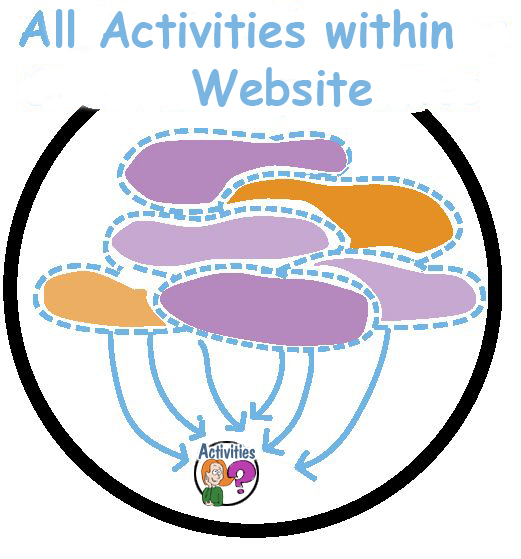 All the Jobs & their Activities are listed in this document. 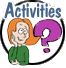 This above icon can be found on the left-hand column and is a link to the individual job activities for each job on the website. 
NB. #TC means the activity uses “The Conversation” as the stimulus material. 
You can go directly to the Activities page for each job from this document by clicking on the link displayed.ICONSThe following icons show the Australian Curriculum General Capabilities. 
Australian Curriculum General Capability: Critical and creative thinking
Australian Curriculum General Capability: Personal and social capability
Australian Curriculum General Capability: Literacy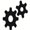 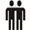 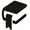 Australian Curriculum General Capability: Numeracy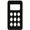 Australian Curriculum General Capability: ICT Capability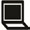 Australian Curriculum General Capability: Ethical Understanding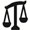 Australian Curriculum General Capability: Intercultural Understanding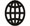 Australian Curriculum Cross Curriculum Priorities: Aboriginal and Torres Strait Islander histories and cultures
Australian Curriculum Cross Curriculum Priorities: Asian Priority
Australian Curriculum Cross Curriculum Priorities: Sustainability Priority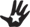 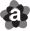 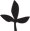 Philosophy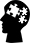 Cooperative Learning Activity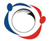 Emerging Job - attributed to the Australian Government’s information.

Future Growth Icons: 
 Decline  Static Moderate Strong Very strong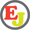 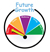 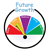 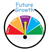 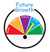 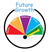 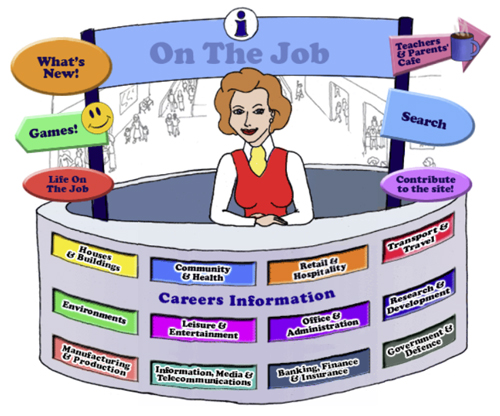 Index [as per the Info Lady’s [Florence’s] Desk [L to R, Top to Bottom]: Click on link to be taken to the category required.  13. Life on the Job without a corresponding jobHouses & Buildings: Listing of all current Jobs, their Activities, ACGC, Target Level Retail & Hospitality: Listing of all current Jobs, their Activities, ACGC, Target LevelTransport & Travel: Listing of all current Jobs, their Activities, ACGC, Target LevelEnvironments: Listing of all current Jobs, their Activities, ACGC, Target LevelLeisure & Entertainment: Listing of all current Jobs, their Activities, ACGC, Target LevelOffice & Administration: Listing of all current Jobs, their Activities, ACGC, Target LevelResearch & Development: Listing of all current Jobs, their Activities, ACGC, Target LevelManufacturing & Production: Listing of all current Jobs, their Activities, ACGC, Target LevelInformation, Media & Telecommunications: Listing of all current Jobs, their Activities, ACGC, Target LevelBanking, Finance & Insurance: Listing of all current Jobs, their Activities, ACGC, Target LevelGovernment & Defence: Listing of all current Jobs, their Activities, ACGC, Target LevelLife on the Job without a corresponding job1. Houses & Buildings2. Community & Health3. Retail & Hospitality4. Transport & Travel5. Environments6. Leisure & Entertainment7. Office & Administration8. Research & Development9. Manufacturing & Production10. Information, Media & Telecommunications11. Banking, Finance & Insurance12. Government & DefenceHOUSES & BUILDINGSHOUSES & BUILDINGSHOUSES & BUILDINGSHOUSES & BUILDINGSJOBACGCACTIVITYTarget Level AIR CONDITIONING & REFRIGERATION MECHANIC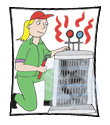 What is this job about?
The Global Impact of Air Conditioning: big and getting bigger
Energy-efficient house - GameMiddle Secondary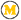 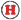 Middle SecondaryPrimary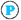 ARCHITECT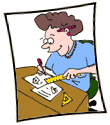 Architectural Draftsperson
Restaurant ArchitectResponding to the Vernacular?
A multigenerational home: a new design
Websites, Games and Apps: Wrecking Ball Lite (Free Mobile App); Build a Pyramid; Building Big; ArchKIDecture; Children & Architecture; World’s tallest skyscrapers; Architect Studio 3D
WebQuests: Where did my house come from?; ; You are an architect AllMiddle LOTJ – Architectural Draftsman – John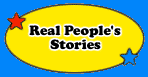 Design an extension to your houseMiddleSecondaryBRICKLAYER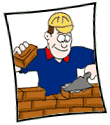 Bricklayer’s Assistant“The Block” – Budgeting for Bricks
The Bricklayer’s Lament – Made Real?Middle Secondary, , AllBUILDER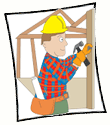 Builder’s LabourerBuilding Contractor
Project BuilderBuilding a scaled down version of your house
Sustainable buildings: What does it mean? Consider All FactorsWebsites, Games & Apps: Latest Building Games; BUILDING THEIR OWN HOME (ABC)Middle SecondaryMiddle Secondary
, , AllCABINETMAKER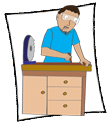 Make your own copy of the First Fleet Table [of sorts]!
Copyright & Furniture: A school poster or infographic
Websites, Games & Apps: Furniture and Cabinetmaking App; ID Wood App; iWoodwork AppSecondarySecondarySecondaryLOTJ – Cabinetmaker: Geoff Hannah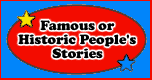 Create a similar sketch [to Geoff Hannah] of an Australian bird, , AllCARPENTER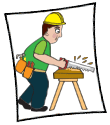 Bluebird House Plans
“Building sites aren’t for females” – Is this still the case?
Websites, Games and Apps: Woodworking Plan; Better Homes & Gardens DIY; DIY Woodworking; Woodwork – Research AssignmentPrimary Middle Middle  SecondarySecondaryCLEANER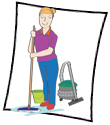 Chimney SweepCommercial CleanerCrime Scene CleanerDomestic CleanerGraffiti CleanerJanitorWindow CleanerWho does the most cleaning at your place?
“Clean Your Room!”
Natural vs Chemical: Is there a choice?
   “How to deal with burglars – The Cleaner BBC” – next scene, previous crime scene? You decide, , All, , All, , AllLOTJ – CleanerShannon LushCleaning Kit ComparisonPrimary Middle CONCRETER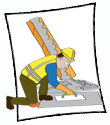 Steel FixerNatural Concrete Sculpture for KidsLesson: Concrete for KidsA problem with concrete?Primary, , AllCONSTRUCTION PROJECT MANAGER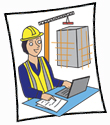 Construction Contracts ManagerConstruction ManagerMaster Lego and Tree Building
Bendable concrete? Smart concrete? Ethics & Construction? What do you know?
Tall Tower Challenge (created by TryEngineering.org), , All, , AllCONSTRUCTION RIGGER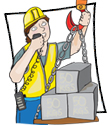 Dockside Rigger
Scaffolder
Structural Steel ErectorBridges, highways, scaffolds: how the amazing engineering of army ants can teach us to build better. #TCOptional Extra – Biomimicry in Engineering (TryEngineering.org), , AllCONSTRUCTION WORKER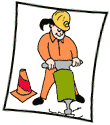 Demolition OfficerWhat is the future of construction jobs? PMI Strategy
Safety and Construction: a Communication Strategy
Websites & Games: Lego City construction games; the 10 Best Construction Games Online
SecondaryPrimary MiddleELECTRICIAN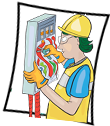 Electrician [Special Class]Electrical Motor Winding TradespersonWhat is this job about?
Electricity Bills – Yuck! Research & Action Plan!
Energy Crisis 2022 – Sammy J’s Take!
, , All, , AllFENCER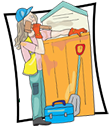 Which fence will you chose to research? Expert Jigsaw Strategy
Rabbit Proof Fence – Lesson Plans, Student Worksheets; Resources, , All
Teacher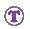 FLOOR FINISHER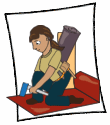 Carpet LayerCarpet, Wooden Floors, Polished Concrete, Tiles - What's the cost?
Middle Secondary
LOTJ – Iqbal MasihCarpet Weaver and Child Labour ActivistPowerful Ideas – Practical Actions: Free the Children
My Hero Project – Iqbal Masih
A good read? What’s Your Review?
, , All, , All
   Primary Middle FURNITURE POLISHER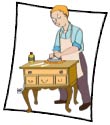 Comparing homemade furniture polish using olive oil on different surfaces. Beeswax and Furniture Polish, , All
, GARDENER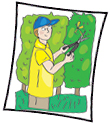 Garden Labourer
Landscape GardenerCreating a Frog Bog: at school or home
What’s that sound? Australian Museum: Frog ID App
Creating or revitalising an edible Indigenous garden at school, , All, , All

, , AllGASFITTER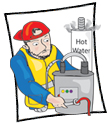 What is…? Crossword Puzzle
The Periodic Table Gases SongMiddle Secondary, , AllGLAZIER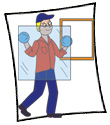 What is this job about?
Skyscrapers and Glass, , AllMiddle SecondaryHANDYPERSON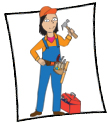 When is a Hammer, a Hammer?
Mould and Damp: How it effects your health, , AllLOTJ – HandypersonDr. Jim Penman, CEO Jim’s GroupWhat is your dream? What things do you like now that could be your future job?, , AllHOME IMPROVEMENT INSTALLER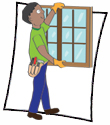 Building Insulation Installer
Kitchen or Bathroom InstallerMEASURING WINDOWS FOR BLINDS, , AllINTERIOR DECORATOR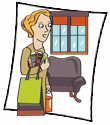 Analysing the Top 50 Rooms 2021
Creating a Mood Board for a new lounge room!
Websites, Games & Apps: Decorating Your Room; Decorating with Jessica; Sweet Home 3D App; Cool Hunting AppMiddle Secondary
Middle SecondaryINTERIOR DESIGNER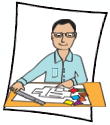 Living in a small space? Let’s analyse your options!
Interior Design and Homelessness
Websites, Games & Apps: Interior Designer Activities; Armstrong Design a Room; My Deco; Colours Palette Generator; Interior Design Tool for Busy Homeowners
 Elastic Annex – WebQuestSecondaryMiddle SecondarySecondary
SecondaryJOINER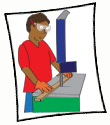 Wood Joinery Types!Design a wardrobe that will suit you!, , All

, , AllLIFT MECHANIC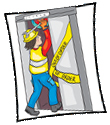 Engineering Ups and Downs (developed by Try Engineering)
Science Fair Ideas – Pulley Lift System
Chair Lift Challenge (developed by Try Engineering)Middle SecondaryPrimary Middle, , AllNANNY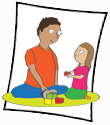 The Adventures of Nanny Piggins
Nanny McPhee & Mary Poppins – who would win?PrimaryPrimary Middle PAINTER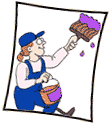 Brushes and Rap
Mr Bean – Painting his house: Next Instalment
Maths and the Painter!Primary Middle 
Middle SecondaryMiddle SecondaryPLASTERER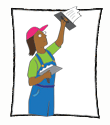 Solid Plasterer [Renderer]Wall & Ceiling LinderActivities with Plaster of Paris
Creating a new Ceiling Panel
Websites with activities: Story Tile created with Plaster; Arm and Face MasksPrimary
SecondaryPLUMBER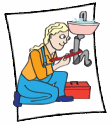 Airconditioning & Mechanical Services PlumberDrainage, Sewage & Stormwater LabourerPlumber’ s Assistant
Roof PlumberIs your school Water Wise?
Plato the Platypus Plumber (part time): Goes ICT!Greywater recycling: What is it?Websites and Games: MATHS IS FUN: PLUMBER GAME
, , AllPrimary Middle
Middle SecondaryPrimarySWIMMING POOL & SPA TECHNICIAN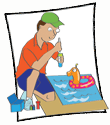 Swimming Pool & Spa BuilderpH and Pool Technicians
What lies lurking in your swimming pool? Fact check!
Websites, Games & Apps: Pool Doctor AppPrimary Middle
SecondaryQUANTITY SURVEYOR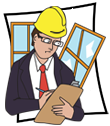 Day in the Life of Quantity Surveyor (developed by STEM UK)
Graphics: Calculating Colour (developed by Try Engineering)Primary Middle

Primary MiddleROOFER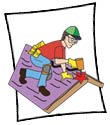 Up on the Roof – Creation of an additional verse
The History of Roofing in Australia
Waterproof that Roof! (developed by Try Engineering)Secondary, , All
, , AllSOLAR PANEL INSTALLER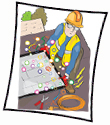 Solar Panels – should (or can) we all have them? Community of Inquiry
Please Explain & Analyse! The Creation of a Cartoon
Here Comes the Sun (developed by TryEngineering.org)
Solar Structures (developed by TryEngineering.org)Secondary, , All, , AllTILER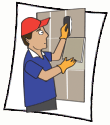 Tiling your house? How hard can it be?
Let’s brighten up the garden with a mosaic time pot
Websites, Games and Apps: Tile Estimate App, , All, , AllSecondaryUPHOLSTERER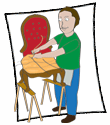 Kids Furniture – would an upholsterer be bothered? Brainstorm your new design
“While at the Sofa Factory” by Kenn Nesbitt
Car Upholstery: Vinyl or Leather? What would you choose? #TCPrimary Middle
Primary MiddleCommunity & Health: Listing of all current Jobs, their Activities, ACGC, Target LevelCOMMUNITY AND HEALTHCOMMUNITY AND HEALTHCOMMUNITY AND HEALTHCOMMUNITY AND HEALTHJOBACGCACTIVITYLEVELABORIGINAL & TORRES STRAIT ISLANDER HEALTH WORKER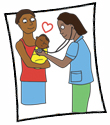 Indigenous Children’s Health #TC
Aboriginal Kids Health – Creating a Social Media Campaign around preventing school sores #TC, , AllACUPUNCTURIST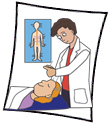 Is Western Medicine superior to Eastern Medicine? #TC
Knowledge of Acupuncture & Medical History: Cornell Note-taking Method - #TCSecondary

SecondaryANAESTHETIST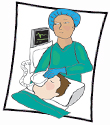 Anaesthetic TechnicianWriting about the Australian of the Year 2019 – Dr Richard Harris. 
A timeline for surgery, , AllLOTJ – Dr Traudi AlmhoferAnaesthetic RegistrarThe Vocabulary of an Anaesthetic Registrar, , AllART THERAPIST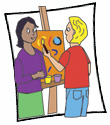 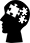 Colouring in anybody?
Your Self Portrait
Stitching Lives Back Together: An ANZAC Story
Websites, Apps and Games: Colorfy AppPrimary

, , All, , , AllLOTJ – Tanja Johnston – Art TherapistScratch Art: in the footsteps of Sidney Nolan, , AllAUDIOLOGIST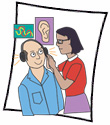 AudiometristNoise Levels – What is dangerous?
Mystery Sounds
Hearing Preservation – You have got to be kidding!Primary Middle
, , All, , AllCARDIOLOGIST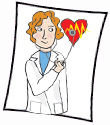 CARDIAC TECHNOLOGISTCARDIOTHORACIC SURGEONPERFUSIONISTFind a Word Search
Infographic: The Anatomy and Workings of the Heart
The Heart of the Matter (Try Engineering resource)Primary  Middle , , , AllLOTJ – Dr Rolf GomesCardiologistWhere does the “Heart of Australia” go?LOTJ Dr Sophie Offen
Cardiology RegistrarCreate a timeline of Dr Sophie’s Day!
Is this love… or an arrhythmia? Can your heart really skip a beat when you are in love? Academic Controversy StrategySecondarySecondaryCHAPLAIN/MINISTER OF RELIGION/ CIVIL CELEBRANT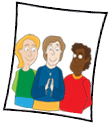 Civil Celebrant
Religious AssistantPrayer Time
What makes someone an hypocrite?
Should Charities accept donations from …. Everyone?
Studies of Sacred Texts – Connect Three
   Websites, Games & Apps: Between Two Worlds WebQuest
   , , All
Secondary
Secondary

Secondary 

MiddleCHINESE MEDICINE PRACTITIONER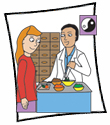 Does Traditional Chinese medicine have a place in the health system? CoI #TCSecondaryCHIROPRACTOR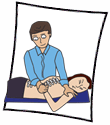 Word Search
Put your back into it!
Websites, Games & Apps: Spine Anatomy Quiz; Bone Box Spine App; Aging Spine AppPrimaryPrimary MiddleCOMMUNITY WORKER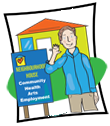 Disabilities Services Officer
Follow the example of Young Farmers & BlazeAid
Community Building: Silo Art, , All, , AllCOUNSELLOR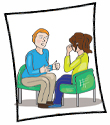 Careers CounsellorEducational CounsellorLife CoachRehabilitation CounsellorRelationships CounsellorHairdressers as counsellors – your recommendations #TC
The Fire Wombat – Community of Inquiry [CoI]DENTIST
Dental Assistant or Dental Nurse
Dental Hygienist
Dental Specialist
Dental Technician
Dental Therapist
Forensic Dentist/ Forensic Odontologist
Orthodontist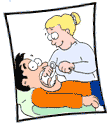 Model of Teeth
George Washington’s Teeth or Tooth! A new story…
Videos about visits to the Dentist
Let’s test if there is “bitter truth about what sugar is doing to your teeth”!
Science, Strontium & the repatriation of ancestral Aboriginal remains
Websites, Apps & GamesPrimary MiddlePrimary, , All, , AllDERMATOLOGIST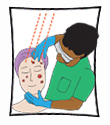 Slip, Slop, Slap – updating the message
Zits, Makeup, Chocolate, To squeeze or not to squeeze? Is this really a crime against the skin? #TCPrimary MiddleDIETITIAN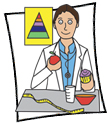 Dietary AideNot all calories are equal!
Stephanie Alexander – Kitchen Garden Programme: Getting Started for DRUG & ALCOHOL COUNSELLOR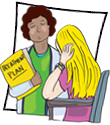 Drug & Alcohol WorkerNational Drug Strategy Household Survey Results
Vaping: how safe is it? The ChemistrySecondarySecondaryEAR, NOSE AND THROAT SPECIALIST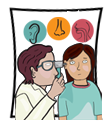 Mr Nosey – the next story
     The secret world of the human ear – Professor Kelvin Kong, Conversations with Richard Fidler #CoIPrimaryProfessor Graeme Clark – Researcher and Inventor of the Cochlear EarCochlear Implants – Are they Ethical?SecondaryEARLY CHILDHOOD EDUCATOR/CHILD CARE WORKER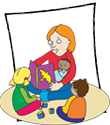 Family Day Care WorkerOut of School Hours Care WorkerChild Safety in the Local Playground
Childcare Centres Equipment Costing Activity
A Child Care Worker is a great job but do the wages reflect the important work done?
A Research Response
Websites, Games & Apps: Sesame Street Games; PBS for Kids; PBS Sesame Street
WebQuest: Selecting Child CareSecondarySecondaryPrimarySecondaryEMERGENCY MEDICINE SPECIALIST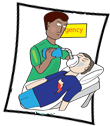 Inside a Hospital’s Trauma Unit: Decision Time! #TC
Explaining Tiger Woods’ injuries: Think Pair Share  #TC
Create a Role Play to be converted into a modern Australian TV series
LOTJ – Dr Pat Gillespie
Emergency Retrieval RegistrarRoad Safety & StatisticsSecondaryFIREFIGHTER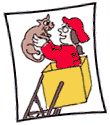 Aviation Firefighter
Commissioned Fire OfficerEmergency Service WorkerFire InvestigatorFire Protection Officer
Fire Protection Equipment TechnicianFind a Word
A Fire Survival Kit – A Fire Safety Budgeting Unit [6-8 Lessons]
Statistics and Fire Fighters
Public Service Announcement: Indigenous innovation could save billion tonnes of greenhouse gases
Rescue Rover [from Try Engineering.org]
Websites: US Fire Dept; US Fire Administration – Kid’s Page; Qld Fire and Rescue Service – Kid’s Page; Firesafety App;Primary

PrimarySecondary
, , All
MiddleLOTJ – Toni Alexandrow: Aviation Rescue & FirefighterOnline Recruitment Poster
The Ethics of Fire Fighter Contamination, , All
SecondaryGARBAGE COLLECTOR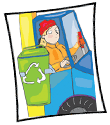 Materials RecyclerWaste Management Officer
Waste Transfer Attendant – Landfill OperationsMake your own worm farm
Rubbish Awareness
Time is Money!
Ethics, Zabbaleen and Recycling
Websites: Adventures of Herman the worm; Protect the Environment: Kids in Action; Recycling Tips; Clean up the Park – A Recycling Game; Environmental Quiz
A Solid Waste WebQuestPrimary Middle

, , AllPrimary MiddlePrimary MiddleLOTJ – Le Ho
Waste Management OwnerBattery Recycling? Too hard or an opportunity?, , AllGERIATRICIAN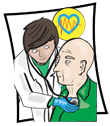 Geriatric Nurse / RN Aged Care
Gerontology Nurse PractitionerOld People’s Home for Teenagers: further on!HOUSE PARENT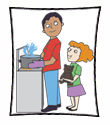 Child or Youth Residential Care AssistantRefuge WorkerIntroducing the Hogwarts Heads of Houses’ duties differently!
The true cost of homelessness. Can we help?, , AllINDIGENOUS COMMUNITY WORKER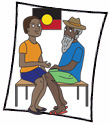 Indigenous Community Liaison Officer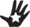 Acknowledgement of Country: a more personal way
Assimilation and the Stolen Generations: Photograph Image Response, , All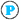 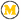 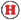 INTENSIVE CARE SPECIALIST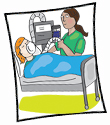 What to expect in Intensive Care
Regional Ingenuity – the Creator of a ventilator for the Pandemic – Your School’s ResponseLOTJ – Intensive Care Registrar – James GarradThe Inappropriate Question - ResuscitationINTERNATIONAL AID WORKER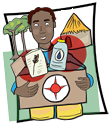 Water Pollution, Engineers and International Aid Workers: One solution to the world’s drinking water
International Aid Workers – the effects of Climate Change on their work? #TC;  PSAPrimaryMiddle  SecondaryMEDICAL IMAGING TECHNOLOGIST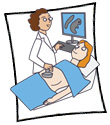 SonographerXray Art!
The Physics of MRI: Explained!Primary Middle

SecondaryMEDICAL PRACTITIONER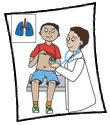 Resident Medical OfficerHelping out the Heart Foundation
Exploring the Health System (USA) Research Assignment
Drugs and their effects on the body
Websites: Neuroscience for Kids; The Human Body AppSecondarySecondary

Primary MiddleLOTJ - – DoctorSir Edward “Weary” DunlopShould we remember ‘Weary Dunlop’?
   Using Voicethread, create a presentation with audio files about Edward ‘Weary’ Dunlop’s life
Google Doodle Design, , All, , AllLOTJ – Doctor
Dr Sr Mary GloweryAboriginal Kids Health – Creating a Social Media Campaign around preventing school sores #TCMEDICAL RADIATION THERAPIST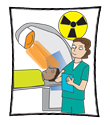 Nanogold particles & the big C – Questions anyone?MIDWIFE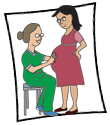 Midwifery EducatorMidwifery ResearcherThe Midwife’s Apprentice by Karen Cushman
Statistics and Births in Australia
Websites and Games: The Midwife’s Apprentice – a Research Assignment Primary

PrimaryLOTJ – Louise Bourgeois – A French Midwife called “The Scholar” 1563 – 1636A Documentary, , AllLOTJ – Midwife – Muriel Stanley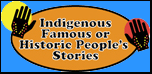 Determination
In Anh Do’s StylePrimary MiddleMiddleSecondaryLOTJ – Narelle HawMidwifeHow to swaddle a baby
SIDS and KidsPrimary
NATURAL THERAPIST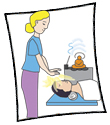 AromatherapistMassage TherapistAustralian Bush Medicine Products
Aboriginal Healers: worthwhile keeping this knowledge? Can there be a choice? , , AllSecondaryLOTJ – Peter SullivanNatural TherapistFurore or Future?SecondaryNEUROLOGIST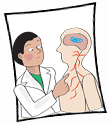 Does my brain really freeze when I eat ice cream?
Research Study: How much sleep, on average, does your class get?
Concussion & StatisticsPrimaryLOTJ – Dr Charlie Teo – NeurosurgeonWhat music would you play?
Australia Day 2012 Address by Dr Charles Teo: AnalysisPrimary
, , AllNURSE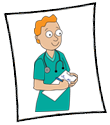 Enrolled NurseNurse Educator & ResearcherNurse LiaisonNurse PractitionerNursing Support Worker - GeneralRegistered Nurse (Community Health)Registered Nurse (Mental Health)School NurseHow to take a pulse
How to Bandage a Hand
Measuring Medicine – an essential part of nursing
Drug Calculations
Create a Puzzle
Little Works WebQuestPrimaryPrimary
Middle

SecondaryPrimarySecondaryLOTJ – Vivian Bullwinkel – An Australian Nurse 1915 – 2000Google Doodle Design
How will Vivian be remembered? Create a Quizz, , All, , AllLOTJ – Heather Machin – NurseDesign a model of the eye
Eye Health amongst our Indigenous Australians
Inequality in eye health – is this Just?Primary MiddleSecondaryLOTJ – Johnathon Molloy – NurseWhat’s in a Puzzle, , AllOBSTETRICIAN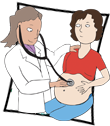 EmbryologistNeonatal NurseCaesarean birth (C-section)How did I get my own unique set of fingerprints? #TC
   The C-Section 
Investigation: Reproduction #TCOCCUPATIONAL THERAPIST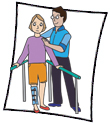 Diversional TherapistOccupational Therapist AideOccupational Therapist AssistantHelping Kids Learn Better, , AllONCOLOGIST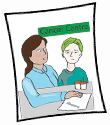 Oncology NurseRadiation OncologistMeet the Naked Mole-Rat! What’s that got to do with Cancer? #TCSecondaryOPHTHALMOLOGIST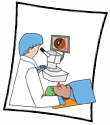 Ophthalmic Laboratory TechnicianOphthalomology, Science and Technology #TC
Websites & Games: Eye Care; How do we see; The Blind SpotSecondary, , AllLOTJ – Fred Hollows – OphthalmologistIndigenous Eye Health, , AllLOTJ – Kris Rallah-BakerOphthalmologistOnline: Create a Video Game for Clean Faces, Strong EyesOPTOMETRIST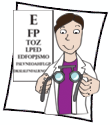 Dispensing OpticianOptical Mechanic
OrthoptistHow do glasses help us see? #TC
What is Glaucoma, the ‘sneak thief’ of sight? #TC
Glasses: Adaptive Device Design (from Try Engineering.org)
An Eye for Optics (from Try Engineering.org)
Websites, Games & Apps: Optics for Kids; How Eyes Work; Neuroscience for Kids – the Eye; Eye Simulation; Optical Illusions; Eye Colour Inheritance; How we see thingsPrimary
Secondary
, , AllPrimary MiddleLOTJ – Dr Munjed Al MuderisOrthopaedic SurgeonYou and your dreams to help the world!
Refugee “982”!OSTEOPATH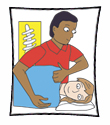 The correct or right school backpack?
, , AllPAEDIATRICIAN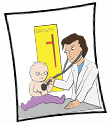 Paediatric SurgeonSmall Patients, Big Needs: Designing a Paediatrician’s Consultation and Waiting Rooms, , AllPARAMEDIC
First Aid Trainer
Intensive Care Paramedic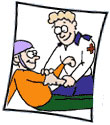 Paramedic Clinical InstructorRescue ParamedicLaennec Listening
“Rescue” is it real?
Future Technology and Paramedicine #TC
GoodSAM – what is it and how can you join? Do you want to? #TC
Websites; Games & Apps: iFirstaid Lite App; Heart Fitness App; Assistance App; 
Mass Casualty Triage – So many Patients, So Little Time WebQuestPrimary MiddleSecondaryPHYSIOTHERAPIST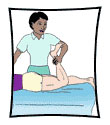 Physiotherapy AssistantTherapy AidePhysiotherapy and Robots #TC
Avoiding Lower Back Pain: what is the consensus? #TC
Websites, Games & Apps: Inner Body – Muscular System; Better4Fitness; Physio Exercises App; Muscle and Bone Anatomy 3D App; Muscle Anatomy AppSecondaryLOTJ – SuziePhysiotherapistAnalysis of Marketing Physiotherapy!, , AllPLASTIC OR RECONSTRUCTIVE SURGEON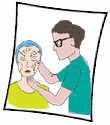 We’re all wonders
Are Cosmetic Surgeons the instruments of shifting whims about what is attractive? #TC, , AllSecondaryLOTJ – Prof Fiona Wood
Plastic & Reconstructive SurgeonScience Project: Skin, Skin, Skin! A 3D Model
Crossword on Skin
Your new medical ideas
How to treat sunburn pain, according to skin experts: Play Kahoot! #TC PrimaryPrimary MiddlePrimary MiddleSecondaryPODIATRIST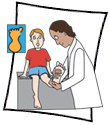 Forensic PodiatristWho is the “Imelda Marcos” in your community?
Ruby Red Shoes: A new story
What’s a day in the life of a Podiatrist like?
Forensic Podiatry: Let’s measure our feet and gait!
Making Tracks: The Forensic Analysis of Footprints & Footwear Impressions (created by The Anatomical Record)
   Primary MiddlePrimary, , AllPSYCHIATRIST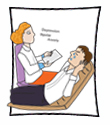 Healthy Minds
Are Smart Phones really contributing to a downturn in teenage mental illness #TCPrimary MiddleSecondaryREAL ESTATE AGENT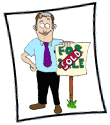 CaretakerDrone Real Estate PhotographerProperty DeveloperProperty ManagerReal Estate Agency PrincipalReal Estate RepresentativeStrata Managing AgentPrice Estimation in your suburb or town!
Advice on Selling a Property: Developing a checklist of the Tips and Tricks!
Airbnb: The Disruptor in the Retail Market #TC
Websites and Games: Real Estate Empire; House Flip; Monopoly
Converting an old WebQuest “Flipping a House”, , All
 , AllSecondaryPrimary MiddleSecondaryLOTJ – Dennis Morris
Property ManagerThe Joys of getting the right Roof Gutters!RETIREMENT NURSING HOME MANAGER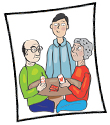 Nursing Assistant (Aged Care) / Nursing Support WorkerOld People's Home for 4 Year Olds
Why hip fractures in the elderly are often a death sentence: A Public Service Announcement #TC, , All

, RHEUMATOLOGIST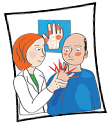 Kahoot! It 
What is psoriatic arthritis, the condition Kim Kardashian West lives with? #TC
Images and causes of Gout. , , AllSCHOOL TEACHER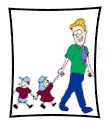 Aboriginal & Torres Strait Islander Education WorkerArt TeacherArt Teacher (Private Tuition)Education AideMusic TeacherPrimary TeacherSchool PrincipalSecondary TeacherSpecial Education TeacherTeacher of English to Speakers of other Languages [ESL]Teacher of the Hearing ImpairedTeacher of the Sight ImpairedVocational Education and Training [VET] LecturerClass List
Not all Teachers work in Schools! Distinctions
Websites: The Grammar Gorillas; Room 108; Educational Apps; 3D Brain; 
A Productive School Year WebQuest
Beat the Cheating – WebQuest for Teachers
Reading is for Boys (and Girls) – WebQuest for Teachers
PrimaryPrimary MiddlePrimary MiddleLOTJ – St. Mary MacKillopThe MacKillop-Josephite Charism – Word Doc. Numerous activities. Developed by Brisbane Archdiocese
Mary MacKillop – Liturgical Dance
What does a uniform mean?Primary PrimaryLOTJ – Jamie and Danielle WalshTeachersThe Priority List
Success at School?SecondaryPrimary MiddleSES OFFICER – State Emergency Services Officer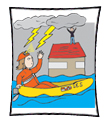 Orange Suits and Lace Up Boots
Your “WOW” campaign?
Are deaths due to floods avoidable? #TCPrimary Middle, , All
SOCIAL WORKER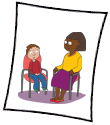 Child Protection WorkerFamily Support WorkerWelfare Centre ManagerWelfare WorkerSocial Action – Children in Detention Centres within Australia
Charity begins at…
Could the controversial child protection reforms in NSW lead to another Stolen Generation?
Websites, Games & Apps: Choose Your Own Statistics – Human Rights Game, , All, , All


MiddleLOTJ – Caroline ChisholmCaroline Chisholm – Australia’s First Social Worker?
What about unaccompanied minors today?, , AllLOTJ – Stacey AndersonSocial WorkerHow to you promote Social Work as a career to students like Stacey?, , AllSPECIAL CARE WORKER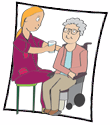 Aged & Disabled CarerDisability Support WorkeOrientation & Mobility SpecialistWhat is it like to have ….dyscalculia? #TC
Which games to play? #TC
Websites, Games & Apps: BBC Switch Games; CBEEBIES Games by Theme: Switch and Special Needs; Interactive PuzzlesPrimarySPEECH PATHOLOGIST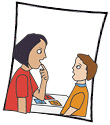 Speech-Language Pathology AssistantMaking Up Visual Cards
Mispronounced words in Australia?Primary Middle
SecondarySPORTS DOCTOR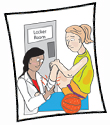 Sports PhysicianTell me more: a memory game based on the Day in the life of a Sports Physician
Get a Grip! Tennis Wrist Pain: Retrieval Chart Strategy #TC
Research Study: Concussion, Traumatic Brain Injury and Sport #TC
What is a bruise? #TCPrimary  MiddlePrimary  SURGEON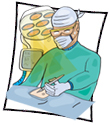 Surgical AssistantSurgical TechnologistFrom floating guts to ‘sticky’ blood – here’s how to do surgery in space: PMI or Cornell Note-taking Method #TC
What really happens when you go under the knife? Creating at timeline #TC
Smooth Operator (developed by TryEngineering), , AllGENERAL SURGICAL REGISTRARDr Angelina Di ReWord Maker, , AllVETERINARIAN /VETERINARY SURGEON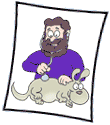 Equine VeterinarianVeterinary NurseVeterinary PhysiotherapistVeterinary TechnicianPampered Pets Pamphlet
Medicine Measurement
Technology and Vets
Why the low hygiene standards between vets and pets? #TC
Websites, Games & Apps: Identify animals from pictures and/or clues; Birding Family Fun; Animal Planet – App; Enquiring Minds – Vet Nurse
Choosing the Perfect Dog -  WebQuestPrimary
SecondaryPrimaryYOUTH WORKER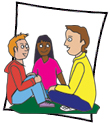 Creating a “Google Doodle” to celebrate the youth of today and issues affecting them
, , AllLOTJ – Bernie ShakeshaftYouth WorkerLearning about “Back Track”SecondaryRETAIL AND HOSPITALITYRETAIL AND HOSPITALITYRETAIL AND HOSPITALITYRETAIL AND HOSPITALITYJOBACGCACTIVITYLEVELANTIQUE DEALER
Antique Appraiser & Valuer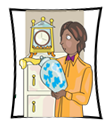 Antique Shop ManagerCreate a Virtual Antique Collection
Antique Timeline
Science and the Art of the Islamic World including the Astrolabe: Expert Jigsaw Strategy (developed by The Met)
   , , All

PrimaryAUCTIONEER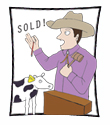 Bloodstock AgentStock & Station AgentAuctioning items with Monopoly money
“World Livestock Auctioneer Championships” – Practising Public SpeakingPrimaryBAKER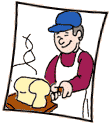 Your Local Bakery
Baking Bread
Multigrain, wholegrain, wholemeal: what’s the difference and which bread is best? #TC  Chan Khun’s famous Chicken Curry Pie – can you make it?
Websites, Games & Apps: Bakery Story App
, , All, , All

 , , AllPrimary
LOTJ – Lesley and Roger Gillespie
Baker’s Delight OwnersCreating a new bun or scroll, , AllBARISTA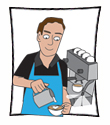 Coffee RoasterCoffee Taster/CupperCoffee TraderGreen Coffee BuyerMechanical & Roaster TechnicianProduction Assistant (Coffee Roasting Assistant)Production Manager (Coffee Head Roaster)Coffee Tasting Anyone?
Recycling and Coffee: What are the challenges? What business is it of yours? Think, Pair, Share Strategy #TC
The Chemistry of Coffee: What a Barista needs to know #TC, , All, , AllSecondaryBEAUTICIAN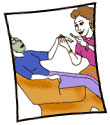 Beauty or Hair Salon AssistantNail TechnicianComparing Nail Prices
Nail Art Anyone?
Girls' Life, Boys' Life: What are the marketing messages to each? Should they be different? Community of Inquiry; #TC
Clipper Creations (developed by Try Engineering)
Websites; Games & Apps: Nail Studio Games; Make Up Games; Skin, Hair & Nails App
The Quest for Perfection: A WebQuest
      

, , All, , AllPrimarySecondaryBUTCHER & SMALLGOODS MAKER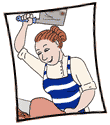 Smallgoods MakerThe Butcher Shop
Fact Check: Australian meat consumption? Changing? #TC
Websites, Games & Apps: Sausage Making Made Easy; The Main Meal; Masterchef; The Main Meal Videos; Ask the Butcher App, , All

, , , AllCHEF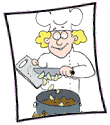 Caterer
Catering AssistantCookFast food cookFast food sales assistantFood trades assistantKitchen handSous chefPrepare a baked lamb dinner for your family
Comparing Recipes Online
Websites, Games & Apps: 
Cooking Games; Masterchef; Epicurious Recipes & Shopping List App; Kitchen Calculator PRO App; Jamie Oliver – 20 minute meals; ABC Splash Gobbling Goblins
, , All, , All, , AllLOTJ – Mark Olive – ChefUsing Native Ingredients, , AllCROUPIER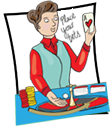 Club ManagerGaming Cage WorkerGaming Manager or SupervisorGaming Surveillance Officer & Gaming InvestigatorGaming WorkerHow Macau became the world’s casino capital: Retrieval Chart Strategy #TC
Probability, Odds and Random Chance: Expert Jigsaw Strategy
Mr Nussbaum: Probability Fair - GameDRYCLEANER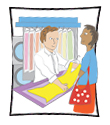 Laundry Worker (General)Ironer & PresserPlastics, Coat Hangers and Drycleaning
Household Laundry – Your Turn!SecondaryENTREPRENEUR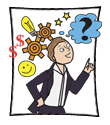 FranchiseeFranchisor or Franchise Owner
Social EntrepreneurThe Shark Tank!
A Quick Quiz on Franchises in Australia
Young Change Agents – can you become one?, , All, , All, , AllLOTJ – Florence Broadhurst- Entrepreneur and Wallpaper DesignerUnfolding Florence – developed by Australian Teachers  of Media (ATOM) – Study Guide for the film
  Create accessories that make use of Florence’s designsGoogle Doodle Design
   , , All, , AllLOTJ - SOCIAL ENTREPRENEURSNic Marchesi and Lucas Patchett – Orange Sky LaundryAustralian Social Entrepreneurs and You!
Analysing Social Entrepreneurship #TC
Australian Social Enterprise Awards (lesson plans from VCAA), , All

SecondaryMiddleLOTJ – FRANCHISORJanine Allis – Boost Juice Bars
A new Boost drink? Your Pitch to Janine, , AllEVENTS COORDINATOR
Sports Event Manager
Sports Event Planner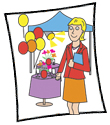 Let’s Plan a Birthday Party!
Pop-Up Dining: Let’s get organised!
   Sports Event Management of the 2000 Paralympics: A PMI analysisPrimary MiddleSecondaryLOTJ – EVENTS COORDINATORSteve DugganInvitations are going out!Middle  SecondaryFLORIST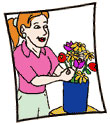 Flower Decoration at Home
Your Flower Business?
Cut Flowers and Valentine’s Day: What do you know!
Websites, Games & Apps: Flower Memory Game; Flower Games; Plant and Flower Games; The Florist Game
Seed Power – A WebQuestMiddlePrimaryPrimaryFUNERAL DIRECTOR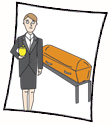 Coffin Maker
Crematorium/Cemetery WorkerEmbalmerFuneral AttendantThe Top 10 Funeral Songs – would you choose anything different?
The cost of a death notice?
Writing a Death Notice or Obit!
Mummification: Research Project
Measuring up for a coffin!, , All, , AllGREEN GROCER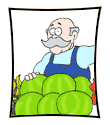 Research into OnionsInternet Shopping – a comparison of prices and value
Websites: Green Grocer’s  Game; Fruit Sudoku Puzzle; Fruit Ninja Lite AppPrimaryPrimaryHAIRDRESSER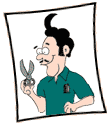 BarberHair or Beauty Salon ManagerTrichologistHair Style Comparison
Shampoos and Conditioners – are they all they crack up to be?
Websites: Hairdresser Games 2; Hairdressing Video Tour App; Hair Salon AppSecondaryPrimarySecondary
HOME ENTERTAINMENT STORE ATTENDANT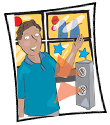 What do people like in Home Entertainment?
Make an up-to-date Public Service Announcement Netflix [or another streaming service] and Australian Content.
Software Piracy in Thailand WebQuest
Primary MiddleSecondaryHOTEL/MOTEL MANAGER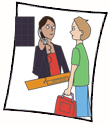 Beverage Systems TechicianHotel Services ManagerPorterPublican or LicenseeRoom AttendantManaging your staff
Survey of Motels
The Impact of AirBnB on the Industry
Working in Freycinet, Tasmania?
Hotel Rwanda – the Ethical Issues Involved

Primary Middle

 

KENNEL or CATTERY OPERATOR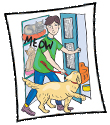 Kennel Hand / Animal Care Attendant8 things we do that really confuse our dogs!
How much do we spend on our pets? Is it ethical? #TCPrimary Middle, , AllLOCKSMITH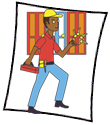 Gunsmith
Precision Instrument Maker & Repairer
Saw Make & RepairerComparing Keys and Codes!
Intricate and Cryptic Key Designs
Toys Keyed in!
How do keys open locks? A presentation! Cornell Note-taking Method & Mind-MappingPrimaryMAKEUP ARTIST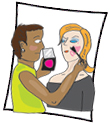 I’m entering the Australian Makeup Artist of the Year Awards!
Movie Makeup, , All
NEWSAGENT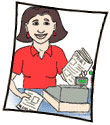 Newspaper Readership – hard copy or online?
Muckracker Magazine WebQuestPrimary MiddleMiddlePASTRYCOOK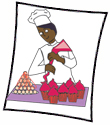 Pastrycook’ s AssistantTry your hand at Pastry!
The Sugar Bite, , AllPET GROOMER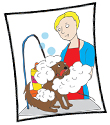 How would I groom this dog? Based on Claire Saxby’s Seadog
A Mobile Pet Grooming Fit Out!
Critical and Creative Thinking Skills: Self ReflectionPrimary



SecondaryRETAIL PHARMACIST /CHEMIST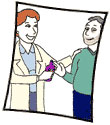 Hospital PharmacistIndustrial PharmacistPharmacy Sales AssistantPharmacy TechnicianChemist and Pharmacist
A possible antidote to box jellyfish venom? How is a pharmacist involved? #TC
Websites, Games & Apps: Brain Pop: Medicines (2); Generation RXPrimary Middle

SecondaryPrimary MiddlePICTURE FRAMER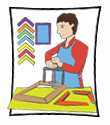 Creating a Straw Picture Frame
DIY – Instructions on making this…
Art Works and the Art of FramingPrimaryPrimaryRESTAURANT / CAFÉ MANAGER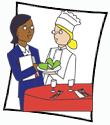 Café WorkerChinese Restaurants in Australia! Researching the one in a town or suburb near you!
Evolving Restaurant Types
What does it take to open an Entomophagy Restaurant? #TC, , AllSecondaryRETAIL MANAGER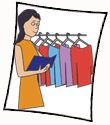 Checkout SupervisorRetail BuyerCosting…
Fish shop: quality or quantity?
Fish Biz: Cash Flow
Is this mirror correct?
Is it a good idea for the grocery stores you know to become Grocerants? #TCPrimaryPrimary MiddleMiddleSecondary

 SALESPERSON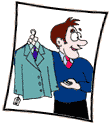 Car Rental SalespersonCashierCharity Shop WorkerCheckout OperatorOther Sales Support Workers [Mystery Shopper, Personal Shopper]Sales & Marketing ManagerSales RepresentativeSales Representatives: Salesperson:Automotive Parts InterpreterCar SalespersonComputer SalespersonCosmetic ConsultantDelicatessen AssistantElectrical Goods Sales AssistantFashion Sales AssistantFast Food Sales Assistant - under ChefHardware Sales AssistantPet Shop AssistantSeafood Sales AssistantService Station AttendantShelf Filler (Night)Street VendorGarage Sale
Making Vintage Cake Stands – A New Business? How will you sell these vintage cake stands?
Dealing with Difficult Customers
Cracking the Code (developed by Try Engineering)
Websites: Lemonade Stand (3); Style App; 
Parts of a Computer - WebQuest 

, , AllSecondary

, , AllSecondarySCREEN PRINTER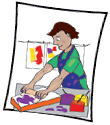 Binder & FinisherPretty Rooster – A T-shirt Design Business with a Purpose
Compare & Contrast: Coping with a T-Shirt Designing BusinessPrimary

 LOTJ – LachlanScreen Printer and Fashion DesignerSize Seven: How did Lachlan do it?
Designing a new T-Shirt, , All, , AllSIGNWRITER /SIGNMAKER
Calligrapher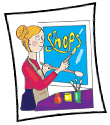 Sign ErectorThe Signmaker’s Assistant by Tedd Arnold
Designing Your Home Town Name Sticker for a Car
Café Menu Board or Food Truck Menu Board – What’s in a Design?, , All, , AllTATTOO ARTIST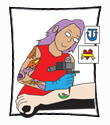 A Survey of Tatts! #TC
“The Original Tattooed Lady”
The Law and Tattoos #TC, SecondarySecondaryVENDING MACHINE SERVICER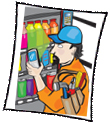 Business Machine MechanicWhat is in the school’s vending machine?
Hospitals, Schools, Aged Care and Vending Machines: what are the healthy choices?VISUAL MERCHANDISER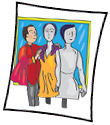 There are DISPLAYS and displays! Do you know the difference?
Your classroom will be on display for Parent-Teacher Night! How would you display it?WAITER / WAITRESS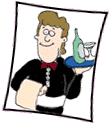 Bar AttendantShip’s Catering AttendantWhere does that knife and fork go?
Comedy Drama: There’s a rat in my soup! Or Basil the RatWebsites: The Waitress; Café Waitress; Restaurant Waiter: Thrills and SpillsPrimaryPrimary MiddleWEDDING COORDINATOR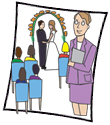 Wedding List: Where to seat my family?
Pricing the Centre Piece for a Wedding!Primary MiddleMiddle SecondaryWEIGHT LOSS CONSULTANT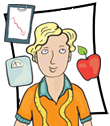 Cold Showers – really? Let’s see using the Cornell Note-taking Method #TC
Healthy Food?Secondary
, , AllTRANSPORT & TRAVELTRANSPORT & TRAVELTRANSPORT & TRAVELTRANSPORT & TRAVELJOBACGC ACTIVITYTarget Level AERONAUTICAL ENGINEER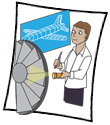 Water Rocket Launch (developed by TryEngineering.org)
Blast Off (developed by TryEngineering.org), , All, AIR TRAFFIC CONTROLLER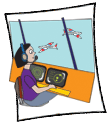 What are “Squawk Codes”? #TC
Making a Movie based on information from NOVA: Air Traffic Control in Australia
Websites: Air Traffic Controller Game; Air Traffic Chief; Flight Control App
MiddlePrimary MiddleAIRCRAFT MAINTENANCE ENGINEER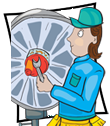 Aircraft Maintenance Engineer (Avionics)Aircraft Maintenance Engineer (Mechanical)Aircraft Maintenance Engineer (Structures)Aircraft Mechanic & Service TechnicianThe ‘O-Wing” Experiment (created by ABC’s Surfing Scientist)
Movie – “Paper Planes” (Unit of Work)
Take Flight (Try Engineering)
Designing Drones  (Try Engineering)
The Aviation Industry – AMEs, Certification, Governments & Market Pressure – Academic Controversy Strategy #TCPrimaryPrimary

Primary PrimaryMiddle SecondaryARMOURED CAR ESCORT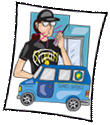 New Headline, New Story
The Italian Job revisited! Compare and Contrast – Media Studies / DramaSecondaryMiddle SecondaryAUTOMOTIVE ELECTRICIAN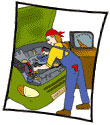 Batteries
Make a Crossword Puzzle with the equipment for an Automotive Electrician; or a Word Cloud 
  Creating a Poster to encourage more people into the industry
The Effect of Greenhouse Gases on the Environment WebQuestPrimary Middle, , AllSecondarySecondaryLOTJ – AndrewAutomotive ElectricianCounting up the cost!
The Science within an Automotive Electrician’s jobPrimary MiddleSecondaryAVIATION MANAGER
Aircraft Refueller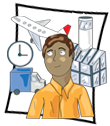 Blue-sky thinking: Is net zero aviation more or less a flight of fantasy? A Community of Inquiry #TC
Aviation Reimagined: An AnalysisBUS DRIVER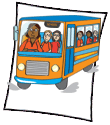 Charter & Tour Bus DriverSchool Bus DriverBus Drivers are there to help
What is the best way to travel? Consider all factors #TC
Websites: Bus Driver Game; London Bus 2; Park My School Bus; School Bus Driver; Harry Potter Bus Driving; A Bus Drive to Yankee Stadium!PrimaryMiddle Secondary

MiddleCAR DETAILER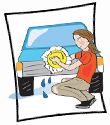 Car Park AttendantCar Wash AttendantCleaning the Family Car
Car Detailing in your region? Could this be YOUR business venture?, , All
CARAVAN PARK & CAMPING GROUND MANAGER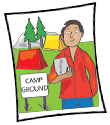 Caravan Park AttendantMore people are hitting the road in their caravan and campervans than ever before, but will the traditional caravan park survive? #TCSecondaryCHAUFFEUR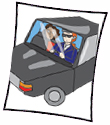 As shiny as possible!
The Diaries of Malala Yousafzai’s ChauffeurPrimary Middle

SecondaryLOTJ – Alf Stafford – ChauffeurTrust – Who would you trust? (developed by Associate Prof. Philip Cam)
Which car would you choose for the PM?Primary

, , AllCOXSWAIN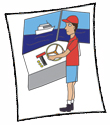 Compare and contrast two or more boats
   Publish a Boating Safety Booklet for Students
Coxswain of yesteryear: John Cadman – his story. Create a diary., , All
, , AllSecondaryLOTJ – Andrew
Charter Vessel OperatorDown on the Harbour! Sydney Harbour
Down on the Harbour! Sydney HarbourCRANE OPERATOR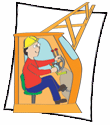 Crane Chaser (Dogger)Three charts on: crane-spotting, a way to tell which Australian cities are growing and where #TC
Websites, Games & Apps: The Junkyard; Cargo Master; Carrier Truck Game; Coal Express; Rubble Trouble Tokyo; Shipping Yard
THE CASE OF THE WOULD-BE WIDGET THIEF WebQuestPrimaryMiddleDELIVERY DRIVER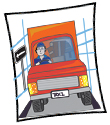 Can parcel deliveries ever be truly carbon-neutral? #TC
Investigating UberEats. , , AllDRIVING INSTRUCTOR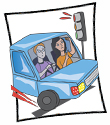 How did your family learn to drive?
The Trouble with Mr Bean. Create a new driving scene., , All, , AllDRONE OPERATOR / UAV PILOT
Remotely Operated Vechicle [ROV} Operator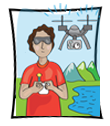 Designing Drones (Try Engineering)
Know your sharks from the air! Science
   How could drones be used in the future? A Brainstorming exercise
Drone Safety (developed by CASA)
How shoring up drones with AI helps lifesavers spot sharks at the beach #TCFLIGHT ATTENDANT
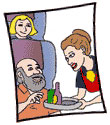 Airport Service Officer
Cruise Ship StewardTravel AttendantThe History of Australian Air Hostess’ (Flight Attendants): A Gender & Cultural Study #TC
   What is it like being an Airport Service Officer for a half an hour?
   Websites: Air Hostess Game; Flight Attendant Game; Where is That?; Geo-Globe; Lizard Point Map Quizzes; Flightmapping; Allthecountries App, , All, , AllFLYING INSTRUCTOR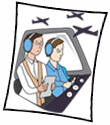 Ground Instructor
Flight ExaminerTeaching Aviation English? Language Studies #TC, , AllFORTLIFT OPERATOR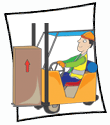 Aircraft Baggage Handler & Airline Ground CrewIn the Movie, “Cars”, there is a special character Guido the forklift!...Design a model of Guido Technology Studies
Additional Script for “Cars” Create a movie – Media Studies. 
The Baggage Handler by David Rawlings: A Review. English Studies
Websites, Games & Apps: Forklift Games; Planet of the Forklift KidPrimary Primary MiddlePrimaryFURNITURE REMOVALIST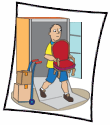 Furniture Removalist Offsider / AssistantDecluttering Everyone!
The Removalists [by David Williamson] and Domestic Violence #TC
Websites, Games & Apps: My Move App; Moving Day App, , AllHELICOPTER PILOT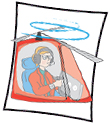 Helicopters: Explain that stuff!
Consider All Factors: Air Urber #TC
Designing Drones (developed by Try Engineering), , All

SecondaryHORSE FLOAT DRIVER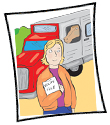 Driving Force [by Dick Francis] – What next? English Studies
How to tow a Horse Float! Connect Three. English StudiesLIVESTOCK TRANSPORT DRIVER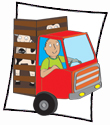 Counting the Cost of Transport…
Maths & Livestock Transport 
Live Export Trade – Worth it?  An updated BTN on the issuePrimarySecondaryLOGGING TRUCK DRIVER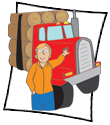 Safe Work Australia needs your help!, , AllLOGISTICS ANALYST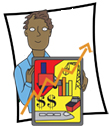 The Geography of Mandarins: Where do they come from?
Logistics, Global Trade & the Suez Canal #TC
How will COVID-19 vaccines get from the factory to your local pharmacy? #TC
SecondaryMECHANIC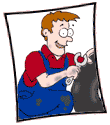 Bicycle mechanicBrake mechanicHeavy vehicle motor mechanicLight engine mechanicLight vehicle motor mechanicMechanic Assistant“Just a Minute” – Using Mechanical words
Mystery/Horror Story: “Your car is hacked!” #TC
Bicycle Maintenance: A comprehensive presentation
Get your bearings (developed by TryEngineering)
Give me a brake(developed by TryEngineering)Car Crash WebQuest - PhysicsSecondary

, , All, , AllSecondaryMOBILE PLANT OPERATOR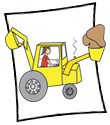 Mobile or Earthmoving Plant Operators & their machineryAgricultural and Horticultural Mobile Plant OperatorAircraft RefuellerBackhoe OperatorBogger OperatorBulldozer OperatorExcavator OperatorGrader OperatorLinemarkerLoader OperatorPaving Plant OperatorRailway Track Plant OperatorRoad Roller OperatorSnow Cat Driver (Piste Basher Driver)Streetsweeper OperatorMobile Plant Operators (not covered elsewhere)Create a new episode for Scoop to be the hero! Media Studies
Restoration of the Earth after mining! Possible? #TCPrimary MiddleSecondaryOVERSIZE LOAD PILOT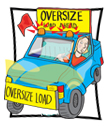 Staying how far back?
How many Oversize Load Pilots to employ on these trips? Maths puzzle
Find it with GPS! (developed by Try Engineering.org) STEM classes or GeographyMiddlePrimary Middle, , AllPANEL BEATER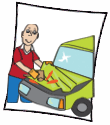 Mr Bean’s $1.7 Million Smash Repair Bill
Website: Car Repair GamePrimaryPILOT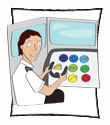 Pirates of Penzance, or the Slave of Duty – a new Parody?
What is it like to be a fighter pilot? #TC
Websites, Games & Apps: Pilot!SecondaryMiddleLOTJ – Leonard Victor WatersPilotCreate a movie about Len Waters’ lifeCreate a movie about Len Waters’ life and answer the question: “Why were Indigenous Australians treated so differently during and after the War? Was it ethical?Primary MiddleSecondaryLOTJ – Sir Charles Kingsford-Smith
Pilot
Australian History - Sir Charles Kingsford Smith - his contribution
A New Way to celebrate CKS! Mosaically
Should Australia have two national airlines? An analysis! #TC, , AllSHIP’S MASTER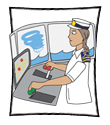 Deck HandMarine or Naval EngineerMarine Engineering Technician
Ship’s OfficerMust the Captain go down with his (her) ship? Philosophy SUPPLY, DISTRIBUTION, & PROCUREMENT MANAGER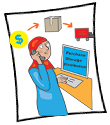 Fleet ManagerFreight ForwarderPurchasing & Supply Logistics Clerk
Ship ChandlerStorepersonWarehouse AdministratorProcurement of …. School Supplies
The Geography of Mandarins: Where do they come from?, , AllTAXI DRIVER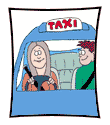 Gondola DriverUber Driver
Your Local Streets
London Taxi Drivers’ Brains
Uber: What’s the Cost?, , All
SecondarySecondaryTOW TRUCK DRIVER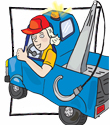 Mechanic Recovery [Army]Mater – a new story. English or Media Studies
“Drive so others survive”: A Community of InquiryTRANSPORT COMPANY MANAGER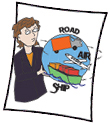 Transport AdministratorComparing the Top 10 Australian Transport Companies!TRANSPORT ECONOMIST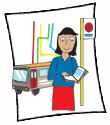 Transport EngineerSydney’s 2nd Airport DebateSecondaryTRAVEL AGENT /CONSULTANT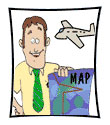 Travel Agency ManagerCRUISING TO BUDAPEST
Plan the perfect trip using TripAdvisor
Travel Agent – Develop a PlayMiddleMiddlePrimaryTRUCK DRIVER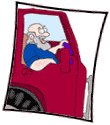 Freight Handler (Rail or Road)Truck Driver’s OffsiderPLANNING A TRIP IN A TRUCK
How can you teach young drivers to be safe around trucks. #TC
Websites, Games & Apps: Truck Games, , All

PrimaryLOTJ - Heather Jones – Pilbara Heavy Haulage GirlsDesigning a custom cabin. Technology. SecondaryVEHICLE DISMANTLER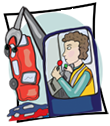 The new challenges of recycling obsolete cars: 6 Thinking HatsWATERSIDE WORKER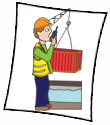 The Wharfie’s Song
The Living End: Roll On
Australian Context: the History of the Waterside WorkerSecondaryENVIRONMENTSENVIRONMENTSENVIRONMENTSENVIRONMENTSJOBACGCACTIVITYTarget LEVELAGRICULTURAL CONSULTANT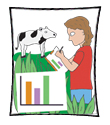 Australia has a heritage conservation problem. Can farming and Aboriginal heritage protection co-exist? A Community of Inquiry #TCSecondaryANIMAL ATTENDANT/TRAINER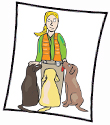 Dog Handler/TrainerGuide Dog InstructorTV Animal Wrangler – a new ad for the RSPCA
Training Dolphins – how clever are they? Should we treat them the way we do? #TC
Clicker Training for your dog, , AllAQUACULTURE FARMER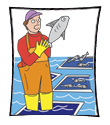 Abalone Diver
Aquaculture WorkerFisheries Diver
Pearl DiverSchool of Fish – Kangaroo Island What’s Involved?
Are Salmon Farms damaging Australian waters? #TC
It’s about domestication, changed Ecology, sustainability! Should we do it? #TC
Dangerous Diving [from NMA] – Digital Classroom. History or Geography
“The Pearl Diver” by Julia Johnson [a range of activities around this book] PDF 24 pages
Prawns for Profit (developed by CSIRO, UTS & AAMT) – a range of activities for mathematics and ecology students. Students look at real life data, distribution, statistics, probability, number, algebra, populations, graphing, profit & loss, spreadsheets using the prawn industry as the basis. 
   , , AllSecondaryARBORIST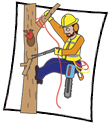 Site Hazard Assessment: A Study of Trees at School
What is the Value of Trees? Why should we bother? #TC
Design a Park
Leaf Abscission – A Research Project, , AllBEEKEEPER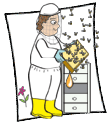 Bee BrokerBuilding a Warre Hive: What’s the cost?
BEES AND HEXAGONS
Fires and Beekeeping: What are  the implications? #TC
Let’s do the maths for the Almond Industry and the Bee BrokersInvestigating the Maths Inside: Bees with backpacks (UTS, CSIRO, AAMT)
Websites & Games: Beekeeping Games; Killer Bees; Bees and Honey
To Bee or Not to Bee: WebQuest: An adaptation for students in Years 5 - 8SecondaryPrimary

MiddleLOTJ – Cedar & Stu Anderson inventors of Honey Flow
Connect Three: Honey Bees
The Way of the Waggle Dance, , All
, CIVIL ENGINEER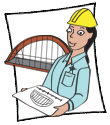 Civil Engineering DraftspersonCivil Engineering Associate /TechnicianStructural EngineerWhat do you know: Fungi can help concrete heal its own cracks! Retrieval Chart Strategy #TC
The Sydney Harbour Bridge: An investigation #TC
Websites, Games and Apps: Building Games; Building Bridge Game; Extreme Engineering Games; Play Games; Design a Mars Parachute; Beat the Heat; PowerUp; Enquiring minds: Building; 
Bridge Design WebQuest, , AlCOASTAL ENGINEER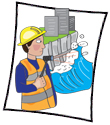 Ocean Pools described using cartoons #TC
Ocean pools, Mathematics & Google Earth
The Great Southern Reef – an Infographic Assignment #TC, , AllCROP FARMER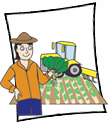 Crop Farmer WorkerWind Farm: Pros and Cons (developed by ABC Education)
Science Plant Experiment: Can it be repeated?
Middle
ENERGY EFFICIENCY ENGINEER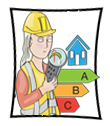 Energy AuditorEnergy Consultant
Energy Manager Energy Engineer [under Wind Turbine Technician]Efficiency of an Electro-Mechanical System. Taken directly from Teach Engineering. 
     2. Efficiency of a Water Heating System. Taken directly from Teach Engineering. ELECTRICAL LINESMAN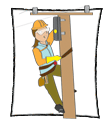 Technical Cable JoinerWichita Lineman: the only song about Electrical Linesperson: analysisMusic Studies
Australian Birds of Prey and Power Lines: 6 Thinking HatsENVIRONMENTAL CONSULTANT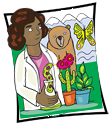 Environmental AuditorEnvironmental ManagerEnvironmental Policy AnalystEnvironmental Policy OfficerJuukan Gorge: Creating a WebQuestFARMER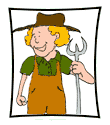 Farmer ManagerFarm WorkerDrought in Australia! Should farmers be helped? #TC
A better understanding!
Websites, Games & Apps:  Word search; Write a poem; Virtual Farm; Horse Fun; Farm Frenzy 2 App
FARRIER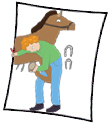 Horse Shoe Art. Art or Technology
   The Anatomy of the Horse’s Hoof: What’s it all about?FEEDLOT MANAGER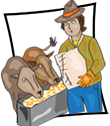 Pen RiderThe Feedlot Manager’s Working Life: what s/he needs to know – SWOT AnalysisFLORICULTURIST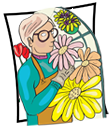 Flowers in your garden – have a go!, , AllFORESTER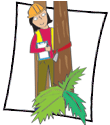 Forest ManagerForest Nursery TechnicianForest Technical OfficerForest WorkerReforestation: What can you do?
Websites, Games & Apps: Forest Learning; Rainforest Alliance; Wildlife Detective App – NSW
Bushfire! WebQuest
   The Science of Bushfires WebQuest (Web Archive Only)SecondaryPrimarySecondarySecondaryLOTJ – Charles Edward Lane Poole 1885-1970ForesterNational Arboretum Canberra – How can you market this feature of Canberra to the rest of Australia and particularly to Australian children?, , AllGEOGRAPHER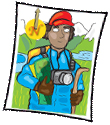 Census GeographerThe Geography of Mandarins: Where do they come from? (also under Supply, Distribution & Procurement Manager)
Mapping COVID-19 spread in Melbourne shows link to job types and ability to stay home: an investigation #TC
Islamophobia in Australia: an analysis #TC
Websites, Games & Apps: Where on Google Earth is Carmen Sandiego
Primary MiddleSecondary

PrimaryGRAIN, OILSEED OR PASTURE GROWER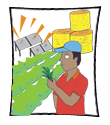 Grain, Oilseed or Pasture Farm WorkerTurf GrowerWatching it grow!
Sleeping Giant: Linseed’s Health Properties could lead to a farming boom- possible?Primary

SecondaryGREENKEEPER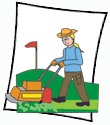 Water and Golf Courses
Water and The Royal Adelaide Golf Club
Best PracticePrimary Middle
HAZARDOUS MATERIALS LABOURER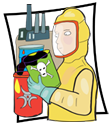 Hazardous Waste ManagerVisually striking science experiments at school can be fun, inspiring and safe – banning is not the answer!? A Community of Inquiry #TC
Chemical Safety in Schools – a Data Analysis. Maths & ScienceHORSE GROOMER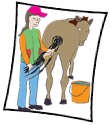 StablehandOn the Shoulders of Giants: Create Your Own Horse Story. English AllHORSE MANAGER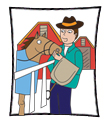 Assistant Stud ManagerBroodmare ManagerStallion ManagerStallion HandlerStud SecretaryManaging a mare’s reproductive cycle. Innovative technology – wearable technology – can help this process but is it worth it?
The Horse Grimace Scale and Horse Behaviour #TC AllHORSE TRAINER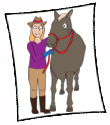 Assistant Horse TrainerAssistant Horse Trainer - Sam Freedman - CAMEOHorse BreakerSyndicatorRacehorse Syndicator - Adam Watt CAMEO
Thoroughbred TrainerMathematics and Horse Trainers #TC
Let’s start a syndicate!
Racehorses & the Knackery – CoI #TC
Websites: Horse Rancher; Derby Quest Horse Racing Game App
Mustangs Run Free WebQuestLOTJ – Gai WaterhouseHorse TrainerWhat makes a great Australian Horse Trainer?, , AllHORTICULTURAL ASSISTANT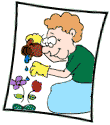 Horticultural TradespersonNurserypersonGet your school to join Stephanie Alexander’s Kitchen Garden for Schools!
Make your own garden
Websites, Games & Apps: Bloomin’ Gardens
Our Indigenous Garden WebQuest (Web Archive Only), , All
, , All
PrimarySecondaryLOTJ – JennyPlant Nursery WorkerDesign a nursery space that has flowers all year round, , AllHORTICULTURALIST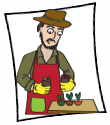 Horticultural ManagerTissue Culture TechnicianCan you really be poisoned by green or sprouting potatoes? #TC
Plants in Space? How does that work? #TC
The Women behind our famous apples. #TC History. 
Websites, Games & Apps: Australian National Botanic Gardens: Horticultural Activities; Growing in the Garden; Experiments and Fun Activities; Horticulture: Your Yard & Garden
MiddleSecondaryPrimary MiddleLOTJ – Rob McGavin – HorticulturalistTasting Extra Virgin Oil: “Oils Ain’t Oils” the story of Cobram Estate oil. , , AllJILLAROO/JACKEROO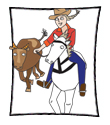 ABC’s Jillaroo School: A new series!
Media Studies
The Reluctant Jillaroo vs The Jillaroo: What’s the best in your opinion? EnglishLANDSCAPE ARCHITECT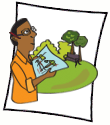 Swimming Pool DesignerDesign a Mini Golf Course
Australian Public Pools… their social history #TC
Websites, Games & Apps: The Roof is Growing; Create a Rain Garden or Bioswale; Design a Reading GardenMiddleLOTJ – Edna WallingLandscape ArchitectCreate your own garden design, , AllLIFEGUARD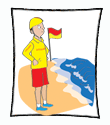 Surf Life Saving Queensland – Games
Swimmers in Trouble!
Bondi Rescue: Fitness all year?
Investigate the Surf Boat Rowing within Surf Life Saving: for those living by the coast!Primary
, , All, , AllLOTJ – Edith (Kieft) Rowe 1907 – 1998Life GuardThe Up to Date Magazine
Prejudice at Australian Beaches – still alive?Primary Middle
LIVESTOCK FARMER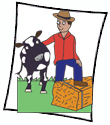 Horse BreederOther Livestock Farmer - including Dog BreederPig FarmerPoultry Farmer
Rat FarmerSheep FarmerLivestock Farm WorkerSheep Game
A Taste for Magpie Geese? Really!
Seaweed, methane emissions and cow burps: What’s the connection? #TC
PrimarySecondaryLOTJ - Rob CookLivestock FarmerInspirational Story
    Your Motivational Quote
Technology & Disability, , All, , AllMINER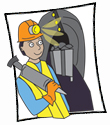 Driller
Driller’s AssistantMine ManagerMining Support WorkerShotfirer or BlasterMine Diorama
Treasure from Trash: how mining waste can be mined a second time #TC
Beaconsfield Mine Collapse
Websites and Games:: Space Lab Mine RescuePrimaryPrimary MiddlePrimary MiddleMINING ENGINEER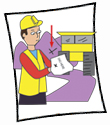 Coal Seam Gas – Dispute #TCOLERICULTURIST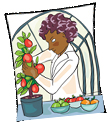 Vegetable GrowerVegetable Farm WorkerVegetable PickerChinese Market Gardeners, the Gold Rush & Australian History: Expert Jigsaw Strategy
Carrots: Girl Power: “Just Veg” Story
About “FEAST” - Ozharvest, , All, , All

PEST & WEED CONTROLLER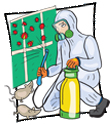 Australia’s Introduced Species: Pest or Resource? A Matter of Degrees – A Philosophical Exercise
Mrs. Frisby and the Rats of NIMH – The Next Chapter. English
Alternative Weed Control – create an experiment!, , AllPrimary Middle
 PrimaryPETROLEUM ENGINEER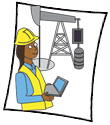 Drilling EngineerOil & Gas Drilling WorkerReservoir EngineerRoughneck / RoustaboutOil, Oil Everywhere – What happens to birds and other wildlife? Ecology, Science
Australia and Timor-Leste: Who’s oil is it anyway? Political Science #TC
Websites and Games: Energy4Me: Lesson Plans and ActivitiesPrimary MiddleSecondary, , AllPOMOLOGIST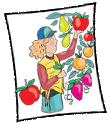 Fruit & Nut Farmer/SupervisorFruit & Nut Farm WorkerFruit & Nut PickerWhat Apples?
Upple! What’s its story?
Bee Brokers & Pomologists
   Cost of Producing Fruit, , All, , All
, , AllSHEARER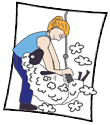 Shearing Shed HandWool PresserEric the Sheep
Sheep Characters in the MediaPrimary
Primary MiddleLOTJ – William Cooper, Shearer, ActivistPast it on: Benno and the Night of the Broken Glass by Meg Wiviott. History, English“The Voice to Parliament” & William Cooper: Expert Jigsaw Strategy, , AllSTONEMASON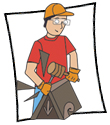 Design your headstone. Technology. 
Gargoyles. Technology.
The Stonemason’s Yard by Canaletto. Art, , All, , AllSURVEYOR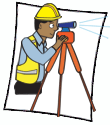 Surveyor’s AssistantSurveying Technician/DraftspersonLicensed / Registered SurveyorMine SurveyorMeasuring distances using Google maps
How ancient Babylonian land surveyors developed a unique form of trigonometry – 1000 years before the Greeks: Retrieval Chart Strategy #TC
Websites, Games & Apps: Surveyor Game; Grid Game – Bike Route; Coordinate Game; Worm Hunt
, , All
LOTJ – Augustus Alt1st Australian Surveyor GeneralWho is the real Augustus Alt? History, , AllSUSTAINABILITY CONSULTANT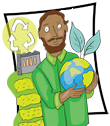 Conservation Officer [Landcare]
Conservation WorkerNatural Resource ManagerSustainability ManagerCars and City Pollution - What can be done? Academic Controversy Strategy  #TCVITICULTURALIST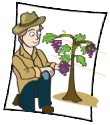 Vineyard WorkerVisit a Viticulturalist
Trellising! Which one?
Viticulture & Climate Change? What are the effects on the Australian Industry? #TCWASTE WATER OPERATOR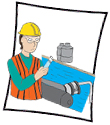 It’s not all about poo! Sparkling Success a different story
Sustainability
What if we could clean waste water with corn cobs? Feasible?
Sustainability
Drugs & Wastewater Detection: What’s to know? #TCWIND TURBINE TECHNICIAN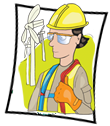 Energy EngineerPower Generation Plant OperatorThe Science behind frozen wind turbines – Retrieval Chart Strategy #TC
   So how can Australia transform into a renewable energy powerhouse without leaving anyone behind 6 Thinking Hats? #TC
   Wind Turbines & Birds: A Community of Inquiry #TC
Mathematical Calculations & Wind Turbines: NZ Maths – Wind Power; Wind Turbine Power Calculations – Royal Academy of Engineering; Working with Wind Energy - Try Engineering; Wind Energy Math Calculations: Calculating the Tip Speed Ration of Your Wind Turbine; Hydro Australia: Year 6 & 7: wind energy & design a wind turbine – varying numbers, angles, sizes and shapes of turbine bladesSecondaryMiddle Secondary

Secondary, , All WOOL CLASSER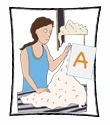 Alan Curtis – This is your life!
Words and Wool Classing
What is involved in Superfine Wool Contracts?SecondaryZOO EDUCATION MANAGER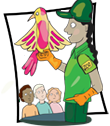 Zoo Education Officer
Zoo Curator
Zoo Instructional Designer
Zoo Science WriterEducation Tour! Let’s make a Presentation! ZooNooz!
Using Taronga Zoo’s Videos to be a Zoo Science Writer
Challenging Activity: Pet Record keeping using “Blender”
Websites: Tiger Adventures; Word Jumbles; Project Noah, Taronga Zoo – Learning Resources: Science; Geography, Economics, Business Studies, Biology
, , All , , All , , All , , All ZOOKEEPER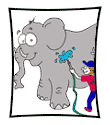 Animal TechnicianZoo Manager/ DirectorDesign a suitable enclosure for Australian endangered animals: Corroboree Frog, Koala, Gouldian Finch, Numbat or Western Swamp Tortoise
Zoo Manager – Running a Zoo (Created by Werribee Open Range Zoo Vic)
Zoo Mathematics! (Created by Taronga Zoo & NSW Education)
   Zoo Jobs: Smithsonian’s National Zoo
Zoo related topics for Economics, Geography, Business Studies & Biology (Created by Taronga Zoo)
Websites, Games & Apps: Tiger Adventures; Word Jumbles; Project Noah, Taronga Zoo – Learning Resources
,  
Primary Middle
, , All , , All LOTJ – Steve Irwin (1962 – 2006)ZookeeperA Conservation Issue Movie
   Should there be Zoos? #TC, , AllLEISURE AND ENTERTAINMENTLEISURE AND ENTERTAINMENTLEISURE AND ENTERTAINMENTLEISURE AND ENTERTAINMENTJOBACGCACTIVITYTarget LevelACTOR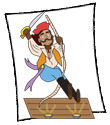 Agent – Business Manager (Culture, Music & Performing Arts)
Mime Artist
Voice-over ArtistFacial Expressions. Media Studies
What are you doing? Media Studies
Should 'star voices' be an expected requirement of contemporary animated cinema? #TC
Websites, Games & Apps: New York Film Academy – Acting Apps; Drama for Kids; Drama Resource: Drama Games; Drama Toolkit
, , All
, , AllSecondary, , All

LOTJ – Deborah Mailman
Actress“This is Your Life” Deborah Mailman , , AllAEROBICS INSTRUCTOR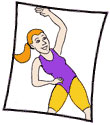 Aerobics Circuit. PDHPE
Stairs Challenge. PDHPE
Communicating “Aerobics”
Website: Pilates Interactive App
Physical Fitness WebQuest, , All
, , All
, , AllSecondaryARTIST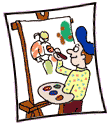 Arts Administrator or ManagerPainter (Fine or Visual Arts)Potter and Ceramic ArtistSculptorPaint Away!
   Art depicting History
What is Art? Who do we value as an Artist? Why? #TC
Websites: Painting Lesson – Colour; Painting Lesson Big Brushes, Little Brushes; Art Detective A.Pintura; FunBrain: Colour Mixing Game; ArtStudio App; Musee du Louvre App; Renaissance Connection – interactive; Enquiring Minds Art
, , AllPrimary MiddleLOTJ – Albert Namatjira
1902 -1957ArtistOnline: Use the Namatjira app to create similar landscapes
Create a new verse to the song “Native Born” by Archie RoachPrimary
LOTJ – Alasdair MacintyreArtistCreating a Puppet and Diorama on an issue that you are interested in, , AllLOTJ – Tim Sharp
ArtistEducation Resource Pack – Melbourne Arts Centre
Imitating Tim – using Australian Slang

, , AllCHOREOGRAPHER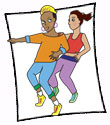 A New Dance? Have a go at choreographing!
Jerusalema Dance Moves!
Websites, Games & Apps: Showreels; Arts Alive; Dance Choreography App; 2wice: Dot, Dot, Dot App, , All, , All, , AllLOTJ – Stephen PageChoreographerCreate a Dance around the Dreamtime Story: The Fish Hawk and the Lyre Bird, , AllCINEMA OR THEATRE MANAGER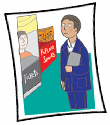 Ticket Collector or UsherTicket Seller
Cleaning the Cinema or Theatre is like cleaning…
Is there an audience for Australian films? #TC
Coming soon to a cinema near you? Ticket prices shaped by demand.  #TC
Toxic Popcorn Design Challenge (created by Try Engineering.org), , All
, , , , AllCOMPOSER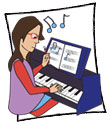 Music ArrangerMusic that you help make: composition for video gaming draws on tradition and tech #TC
Websites, Games & Apps: Classics for Kids; Game: Composer or Pasta?; Making Music Fun; Arts Alive – Games and Activities; Arts Edge; Sphinx Kids; Composer Time MachineSecondary 




Primary MiddleLOTJ – David Page
ComposerYour Dream – use an Avatar to describe it!
My Mental Health Pledge, , AllSecondaryDANCER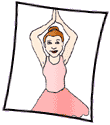 Dance Teacher#boysdancetoo Looking at David McAllister’s life #TC
Websites, Games & Apps: Researching Dances; Triple Step Stomp with Video; Dancing in 3’s with video
Entertaining with Modern Dance WebQuestSecondary 

, , All
SecondaryLOTJ – Li CunxinBallet DancerWordle and Li Cunxin
Balance & 6 Thinking Hats #TCPrimary MiddleDIVER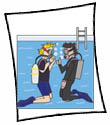 Dive SupervisorDiver TrainerHyperbaric Welder DiverOffshore Construction DiverOnshore Construction DiverSaturation DiverScuba, Snorkelling & Dive Instructor [Recreational & Professional]Planning a Dive to see Australian Natural Underwater Beauty!
Teaching Others How to SnorkelPrimary MiddleENTERTAINER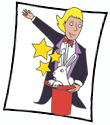 BuskerCircus PerformerClownComedianMagician/IllusionistPuppeteer /VentriloquistMaking a new vegetable hotter! The Wiggles and Hot Potato
Filming some of the Library of Juggling
Mime… Can You?
Creating your own puppet
, , All, , All
, , All, , AllLOTJ – Anh Do
EntertainerPhilosophy: Community of Inquiry, the Question Quadrant, and “The Little Refugee” – Picture Book
Interviewing Anh Do
   Australia’s Migration Policy – what does it mean for refugees like Anh Do? A multimodal presentation
   The Little Refugee – Picture Book - Activities created by Reading Australia - Elizabeth Baker, , All



, , AllLOTJ – Sean ChoolburraEntertainerWould I Lie to You? A Comedy Show , , AllRECREATIONAL FISHER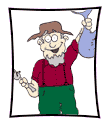 Master Fisher/ Commercial FisherFishing HandA Study of Australia’s Native Fish
How to clean a fish
Yellowfin Tuna – A Problem? #TC
Websites: My Place: Fishing; Get Hooked – it’s fun to fish (NSW); Coastal Climate Blueprint
Overfishing and the Seafood Dilemma WebQuest
Dolphin Safe Tuna? WebQuest (Web Archive)
Something Fishy WebQuest (Web Archive)
, , All, , All, , AllPrimary


Secondary

Primary
FITNESS INSTRUCTOR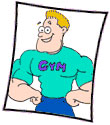 Personal TrainerGym Work – How much does it cost?
   The rise of the Fitbit kids: a good move or a step too far? #TC
Websites: BBC Online: Health; Kids Health.org; Human Body Facts App;
Nutrition and Fitness WebQuestSecondary

, , All
Middle
MiddleJOCKEY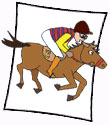 Exercise Rider/Track Rider
Jockey Manager / AgentDesign a Jockey’s colours or “silks”
Should there be a ban on whips in Australian horse racing? A community of inquiry #TC
Websites, Games & Apps: Design a Jockey’s colours; British Horse Racing: Design a Jockey’s Colours
Horsing Around WebQuest (Web Archive )
Mustangs Run Free WebQuest (US), , All
Secondary


PrimarySecondary

PrimaryLOTJ – Frank Reys
Jockey – First Aboriginal Jockey to win Melbourne CupThe Melbourne Cup Numbers
The Melbourne Cup Numbers
Design a Stamp to commemorate Frank Reys
Design a Memorial Sculpture to Frank Reys, the only Aboriginal Jockey to win the Melbourne Cup in 1973PrimaryPrimaryLOTJ – Michelle Payne
Jockey & Trainer – First Woman to win Melbourne CupMichelle’s Statistics
Ride like a Girl #TCPrimaryKARATE INSTRUCTOR/MARTIAL ARTS INSTRUCTOR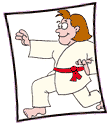 Karate Kid Activity
Kung Fu Panda – his moves or he moves?
What do you know!!! #TC
A Handbook to the Martial Arts – a Research Assignment
Websites, Games & Apps: Karate Activities for kids; PrimaryPrimary Middle

Secondary

, , All
MUSIC DIRECTOR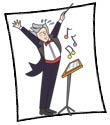 Favourite Songs used in movies
Research and compare: a Film Music Director and a Conductor
Have you got an Australian Musical in you? #TC
Websites, Games & Apps: Bravo Gustavo Game; The Orchestra App, , All
 , , AllLOTJ – Richard Gill
Music DirectorYour ideas for a Youth Chamber Choir
What are your views on Music Education, , AllMUSICIAN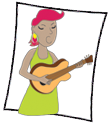 Band ManagerClassical MusicianDisc Jockey or DJEthnomusicologistJazz MusicianMusic ArrangerMusic CopyistMusic CriticMusic ProducerMusicologistPerforming Musician/InstrumentalistRoadie/Guitar TechnicianVocalistSong Writing and Instrument Making
Famous Musicians: Crossword
Music Copyright
Websites, Games & Apps: Up Beat; Sing! Karaoke App; The Voice App; GarageBand App; Last FM App
Musical Instruments WebQuest  

, , All
, , AllPrimaryLOTJ – Harold BlairMusician – Opera SingerHarold’s Timeline
Talent Shows: Let’s profile our young Indigenous starsPrimaryOUTDOOR ADVENTURE GUIDE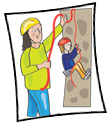 Bungy Jump MasterFishing GuideHunting GuideMountain & Glacier GuideOutdoor Adventure InstructorTrekking GuideWhitewater Rafting GuideThe Best School Camp EVER!
Adventure, Risk, Uncertainty, Consequence: A Community of Inquiry #TC, , AllPROP AND SCENERY MAKER
Model Maker
Toolmaker & Engineering Patternmaker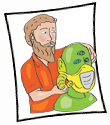 Let’s help make the scenery for the upcoming school musical
Making Halloween Props for your garden!
Vaping as a prop! Ethical or not? Academic Controversy Strategy #TC, , All, , All

PYROTECHNICIAN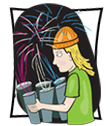 Pyrotechnic EngineerThe Firework-Maker’s Daughter by Philip Pullman: a. Standing on the shoulders of Giants; and/or b. Create a Cartoon and/or c Community of Inquiry #TC; and/or d. Scene Soundtrack
Pets and Fireworks – Create an Infographic #TC
The Science of Fireworks #TC, , AllPrimary


RACEDAY OFFICER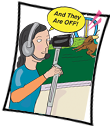 Barrier Attendant, 
Clerk of Course, 
Clerk of Scales, 
Harness Catcher, Photo Finish Operator, Race Caller,  Raceday Swab Official, StarterCrossword anyone?
Race Caller: Practice, Practice, Practice
Mathematics & the Melbourne Cup Raceday Monies, , All, , All, SET DESIGNER
Exhibition Designer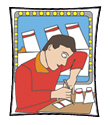 Set Design and Budget!
Christmas Ads – can we do better? #TC
Theatre in Action – The Ant and the Grasshopper (Created by Kristie Fuller, New York) for Diversity students in Years 9 – 12. 
How to create an exhibition in your classroom (developed by Australian Museum)SecondaryLOTJ Catherine MartinSet DesignerCreating a set for a Broadway Production of …”Moana”, , AllSNOWSPORT INSTRUCTOR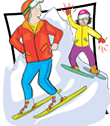 Ski & Snowboard TechnicianTeaching Suggestions for Snowboard Instructors? (Created by Snowsports Consulting Service)
   How to get fit for Skiing or Snowboarding
  The Physics of Snowboarding – also under Physicist, , AllSPORTS COACH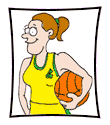 Amateur Sports CoachAthletic TrainerProfessional Sport CoachSports TrainerSwimming Teacher/CoachBe a Sports Coach!
Are children’s sports coaches unqualified and underpaid in Australia? #TC
   Why are so few professional sports coaches from Aboriginal & Torres Strait Islander communities? #TC
The Super Coach WebQuestPrimary Middle, , AllSecondarySPORTS DEVELOPMENT OFFICER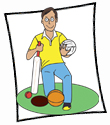 Recreation OfficerSports Development ManagerMarketing and Sports Development: Do they go hand in hand? #TC
Busting the myths around elite sports performance #TC
Charting Success, , AllSecondaryMiddleSPORTS PERSON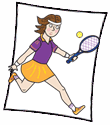 Athlete [Professional]Footballer (Soccer, Rugby & AFL); Australian Rules FootballerGolferMotorsport Driver/Racing Car DriverSports Talent ScoutSports Agent/ManagerOther SportspersonsDebate; Should kids from age 2 be involved in Extreme Sports?
Design your own school Boot Camp
Websites: Tennis Game; AllStar Sports Games
Extreme Sports: Blessing or Curse? WebQuestSecondary
, , All

, , AllSecondaryLOTJ – Cathy Freeman – Sportsperson – AthleteCreate a Slide Show about Palm Island
The Stride: Cathy Freeman Park at your schoolPrimary Middle

SecondaryLOTJ – Evonne Goolagong Cawley – Sportsperson – Tennis PlayerConnect Three 
Make a Quiz
, , All

, , AllLOTJ – Meghann Lanning – Sportsperson – CricketerDiscrimination and Cricket using “My Place” – Gender roles & stereotypes
Should female Sportspeople be paid the same as their male counterparts?
Meg Lanning’s Leadership: an analysisPrimary MiddleSecondarySecondaryLOTJ – Michael MiltonSportsperson – Skier, Cyclist, ParatriathleteBalancing on one leg
Create a TED-Ed Inspiration Lesson on Michael MiltonPrimaryLOTJ – Lionel Rose – Sportsperson – BoxerCreate a Newspaper Story about one of Lionel Rose’s matches, , AllAsh Barty – Sportsperson – Tennis PlayerThe Science of Grunting in Tennis #TC
Tennis and Statistics: A comprehension and analysis exercise #TCLOTJ – Patty Mills – Sportsperson – Basketball PlayerRobot Basketball (developed by Try.Engineering.org)
Purdu Robotics at the Final Four (developed by Try Engineering.org), , All, , AllSTAGE MANAGER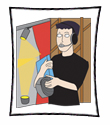 StagehandRoadie / Production Crew Member
Theatre MechanistTimelines: Career Spotlight: Stage Manager
Cartoons and Stage Managers, , All, , AllSTUNT PERFORMER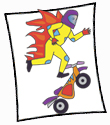 Skateboard Science and Tricks
Website: Systems of EquationsMiddleTENNIS COACH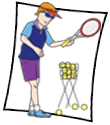 Assistant Tennis CoachHead Tennis CoachHigh Performance Tennis CoachThe History of the Tennis Racket 
PDHPE #TC
Any win for tennis? Probability [from University of Cambridge’s NRICH programme]
Tennis Anyone [from Try Engineering.org], , All, , AllTHEATRICAL COSTUME MAKER AND DESIGNER
Costume Trainee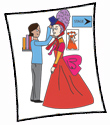 Book Week Costumes! A Classic Tale or Modern One?
Who is this character?
Sew on a button by hand
The Game of Thrones: Costume Design
Much Ado about Costume WebQuest
, , AllSecondarySecondaryLOTJ - Orry Kelly 
Costume DesignerCreate an elegant dress
Create an Inspiration BoardPrimary
SecondaryUMPIRE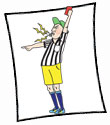 AFL – Activities in the Umpire’s Manual
Old Game, New Rules. Basketball
Old Game, New Rules: A Quiz. Basketball
Websites: Umpire Decision Game; BBC’s Interactive Umpire; You are the Ref App; You are the Umpire AppSecondary
   Primary Middle
, , AllLOTJ – Glenn JamesUmpireCreate a Slideshow to go with the recording of the Umpire’s Song
Create a new Umpire Football Card featuring Glenn JamesPrimary MiddleSecondaryOFFICE AND ADMINISTRATIONOFFICE AND ADMINISTRATIONOFFICE AND ADMINISTRATIONOFFICE AND ADMINISTRATIONJOBACGCACTIVITYTarget LevelBOOKMAKER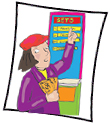 Bookmaker’s ClerkBetting ClerkBetting Agency Counter ClerkBetting Agency ManagerOther Betting Clerks - Bingo Caller & Keno Terminal OperatorTelephone Betting ClerkTote OperatorProbability – Horse Racing Game (from Times Educational Supplement)
Probability: the Horse Race Game (from NZ Maths)
Your Best Friend at the Races: Maths! Know when to bet, and when to hold (from UniMelb)Primary Middle, CALL CENTRE OPERATOR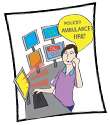 Call or Contact Centre WorkerCall Centre Team LeaderCall Centre or Contact Centre ManagerCall, Contact Centre & Customer Service ManagerRadio DispatcherDo you see what you hear?
Voiceprint and the ATO #TC
Websites, Games & Apps: Triple Zero Kids Challenge, , All

CHILD CARE CENTRE MANAGER / DIRECTOR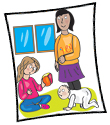 Child Care Centre WorkerChild Care Centre Team LeaderChild Care Centre Assistant DirectorAre women ‘outsourcing’ parenting by sending their children to childcare? A Community of Inquiry #tcCONVEYANCER & LEGAL EXECUTIVE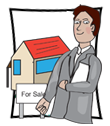 The Ethics of Buying or Selling on Flood Plains – Community of Inquiry. Geography Students. CORPORATE TRAINER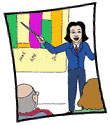 School Policies: Need explaining?
Ice Breakers
Train a partner in a new technology! Using Jane Hart’s website
Primary , , , AllLOTJ – Anne-Marie Esler
Corporate TrainerMake a Presentation, , AllFUNDRAISER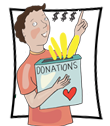 Charity FundraiserFundraising ManagerPolitical FundraiserVolunteer OrganiserFundraising! What’s your charity or cause?
Should Political Fundraising be limited and transparent or not? Academic Controversy Strategy #TC, , AllHOSPITAL ADMINISTRATOR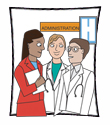 Admissions ClerkHospital Food Service ManagerWardsperson/Ward Assistant/Personal Care AssistantMcHospitals – should we have them? #TC
Big Data, Better Hospitals re: hospital waiting times  AllINTERPRETER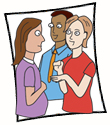 TranslatorSubtitler [Film & TV Drama]Translate accurately?
The Interpreter Movie – a follow up. Media Studies
Subtitles for a TrailerPrimary Middle
Secondary

SecondaryJUDGE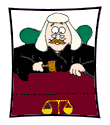 Court OfficerCourt BailiffMagistrateConflict Resolution 
Ned Kelly – Trial
Human Rights Issues or Injustices in 2018: Pick one! #TC
Conflict Yellowstone Wolves WebQuest MiddleLOTJ – Chief Justice of the High Court – Susan KiefelFirst woman as Chief Justice of AustaliaJudgements (Philosophy by Matthew Lipman)
Making Ethical Decisions (Philosophy by Matthew Lipman)
Constitutional Recognition of Indigenous Australians? How? #TC, , AllSecondaryLAWYER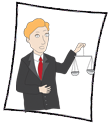 BarristerBarrister's ClerkEnvironmental LawyerLaw ClerkLegal Aid OfficerLegal ExecutiveNotary PublicParalegalSolicitorTribunal MemberTrust OfficerMock Trial: Revisiting the Lindy & Michael Chamberlain (‘Dingo’) Trial, 1982
Policing and Informants in Victoria: What are the ramifications? #TC
Websites, Games & Apps: Dictionary Legal Guide App; Butterworths Concise Australian Legal Dictionary App; Enquiring Minds: Human Rights
Secondary

Secondary, , AllLOTJ – Professor Mick DodsonBarrister, Lawyer, AcademicPowToon…”Mick Dodson come on down!”
Concerns of Young Indigenous AustraliansPrimary MiddleSecondaryLOTJ – Nelson MandelaLawyer, President of South AfricaRacism – What does it feel like?Blue Eye Brown Eye Lesson by Jane Elliot – needs adaptation within class. 
Social Studies, History, Philosophy, , , AllLOTJ – Grata Flos Greig – First Female Australian Lawyer“The Gender Debate” – Now and then comparing Grata and Julia Gillard #TC
Legal Studies, HistorySecondaryLOTJ – Deng Thiak AdutLawyer and Refugee AdvocateDetermination, Optimism and Courage!
MANAGEMENT CONSULTANT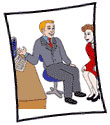 Management & Organisation AnalystResearch & Development ManagerWhat does this really say? #TC
Writing a Job Description: School Captain
Websites, Apps & Games: Be Your Own Boss; Gazillionaire!; Lemonade Stand; Coffee Shop; 
Secondary

, , All, , AllLOTJ – DaveManagement ConsultantConducting a Survey: How could School Assemblies be improved? What does the community think?, , AllMARKET RESEARCH ANALYST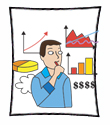 Market Research ExecutiveMarket Research InterviewerPricing Analyst Kids vs Food: Brussels Sprouts; Vegemite; Blue Vein Cheese; and Oysters! Let’s Analyse #TC
  Which eggs to buy? #TC
Business, Commence
Do rebrands work? Can you trademark an X? #TC
Business, Commence, , All


 

SecondaryMARKETING OFFICER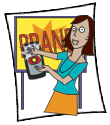 Advertising Art DirectorAdvertising SpecialistChief Marketing Officer (CMO)CopywriterCreative Director
Flyer DistributorMake a Flip Book Ad
Make a Jingle for a Product
Business, Commence
Create a new slogan for Tourism Australia’s website
Gruen: We're back! Spin Free!
Create a School Flyer and Distribute it!
Marketing Mix WebQuest (Web Archive)
, , All
, , All, , AllSecondarySecondaryLOTJ – Paris ToumaMarketing OfficerPsychology of Buying – Designer Jeans
Psychology of Buying , , AllSecondaryMEDICAL ADMINISTRATOR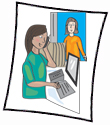 Medical Practice ManagerDo the benefits of sharing clinical images outweigh the ethical concerns of patient privacy? #TC
Assassination by pacemaker: how would we protect our patients? #TCNURSE MANAGER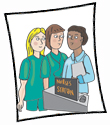 Midwifery ManagerMidwifery Unit ManagerNurse AttorneyNursing Clinical DirectorThe Monthly Roster!
Want to improve care in nursing homes? Mandate minimum staffing levels: PSA! #TCOFFICE ADMINISTRATOR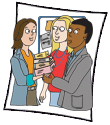 Chief Executive and Managing DirectorCompany SecretaryCorporate General ManagerThe Office – Remake: Australian version! Media Studies
Improving Air Quality at School #TC
An Inspiring CEO: Melanie Perkins of CANVA. Business, Commence
Websites, Games & Apps: Corkulous App; Easy Sign App; Genius Scan AppSecondary
, , AllSecondaryPRIVATE INVESTIGATOR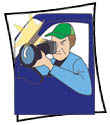 Treasure Hunt
   Short Story… PI???
English
Websites, Games & Apps: Spot It! Game
PrimarySecondary, , AllRACECOURSE MANAGER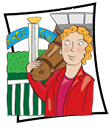 RECEPTIONIST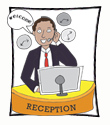 Medical ReceptionistHotel or Motel ReceptionistHotel ConciergeSwitchboard OperatorA Day in the Life of a Medical Receptionist
Corporate Deception: will you be part of it? Virtual Receptionist  #TC
Wearing Heels: is this essential as a Receptionist? #TCSecondarySECRETARY or PERSONAL ASSISTANT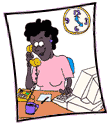 Executive SecretaryLegal SecretaryMachine Shorthand Reporter/Keyboard OperatorMedical SecretaryMedical TranscriptionistActivity: Shorthand
Dictation! Dictation! Dictation! How to develop this skill
Websites, Games & Apps: Typing Master; Free Typing Games; Typing Games; Typing Test; Typing Test 2; Middle

, , All, , AllLOTJ – Carmel Warnock School SecretaryAct like a Secretary … Organising my familyPrimary MiddleSECURITY CONSULTANT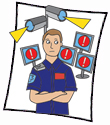 Alarm, Security or Surveillance Monitor
Body GuardCrowd ControllerSecurity Officer & GuardSecurity Systems InstallerSafety or profit? The booming business of CCTV and Safer Streets #TC
So where does the balance lie, between people’s privacy and keeping people safe?
Websites and Games: Escape Security Game, , All, , AllSPORTS ADMINISTRATOR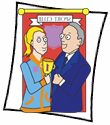 Sports Facility ManagerSports Marketing ManagerPlanning a Sporting Event
Sports, Doping & Ethics! #TC
It’s not Cricket! #TC, , AllSecondary, , AllSPORTS CENTRE MANAGER (Amusement & Fitness)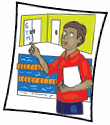 Your favourite ride! Just a minute
Step counting
VR, Theme Parks & Thrill Seekers #TC, , All, , All, , AllSTEWARD (of Racing)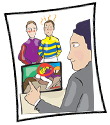 Cadet or Stipendiary Steward
Handicapper
Judge
Licensing & Administrator CoordinatorHow did I get here? A Profile of Kristian Hawkins – A Cadet Steward
Handicaps: How does it work, then?
Jiggers, Whips & Stewards: A Community of Inquiry #TCLOTJ Collie Waller - Steward Victoria RacingFlemington Stewards’ Report
Connect Three: Corie WallerLOTJ Natashia Radford – Judge Victoria RacingLearn the Colours!, , AllRESEARCH & DEVELOPMENTRESEARCH & DEVELOPMENTRESEARCH & DEVELOPMENTRESEARCH & DEVELOPMENTJOBACGCACTIVITYTarget LevelAGRICULTURAL SCIENTIST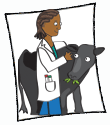 Agricultural Technical OfficerLandline and our Scientists
Websites, Games and Apps: Sci4Kids; Spin & Solve; That’s Life; Kid’s Zone; 
WebQuests: all in WebArchive: Blizzard WebQuest; Controlling Pests WebQuest; Hello Dolly WebQuestPrimary
PrimaryAGRONOMIST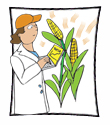 Australia’s farming future: doing more with less water #TC
A Native Bush Food Agronomist: what’s the potential?, , All

SecondaryARACHNOLOGIST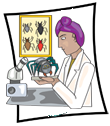 Spider Facts: A presentation after Mindmapping
    News article with 3 activities (developed by KidsNews)
   Spider Murder Methods: What the Duck. Compare & Contrast, , AllARCHAEOLOGIST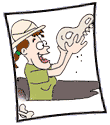 Marine  or Ocean Archaeologist

Resources: Big Dig Archaeology Education Centre in the Rocks, Sydney; Faces of Power – Imperial Portraiture on Roman CoinsConnect 3: Shipwrecks, Seaweed, Climate Change & Marine Archaeologists #TCWreck Seeker – an online game created by the Australian National Maritime Museum
Websites, Games & Apps: Mysteries of Catalhoyuk!; Ancient Egypt – British Museum; Maya Adventure; Ancient India; Enquiring Minds – Archaeology
Pompeii – Can You Dig It? WebQuest
Should visitors be allowed in Pompeii?
Aztechi, Maya, Incas (in Italian) WebQuest, , AllSecondary, , AllANTHROPOLOGIST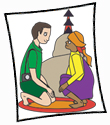 Forensic AnthropologistWhat can WE Australians do about a permanent and exciting space for the Berndt Museum?
Parent-Infant Observation. 
Child Care. Social Studies
Websites and Games: OLogyMiddle Secondary


SecondaryPrimaryLOTJ – Prof. Genevieve Bell, Anthropologist, FuturistWhat is in your school bag?
Your helpful idea, , All, , AllASTRONOMER
Astrophysicist
Cosmologist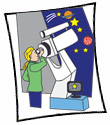 I had no idea! Aboriginal and Torres Strait Islander Astronomy: Letting the world know about Cultural Astronomy #TC
    Your stellar diary 2024 #TC, , All, , AllBIOCHEMIST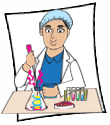 Clinical Biochemist
Industrial Biochemist
Research BiochemistFood Labs (Biochemistry)
Our Liver: its importance to the body #TC
The Biochemistry of Smoke Taint in Grapes
Websites, Games & Apps: Interactive Animations; Chem4Kids; Biochemistry ActivitiesMiddle  SecondarySecondarySecondarySecondaryBIOINFORMATICS SCIENTIST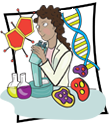 Bioinformatics: Food Detective for students studying Biology (created by Stevie Bain & Daniel Barker, University or Edinburgh)
Sequence Bracelets (Created by Your Genome)
The Koala Genome Project – A Listening and Viewing Research Project #TC
   Cladogram
Bioinformatics practical: the Florida Dentist reported in The Science Teacher UK)PrimaryBIOLOGIST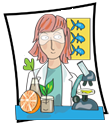 What do you know about the Koala & what do you need to do to help it’s plight? Six Action Shoes #TC
Rock Pools – what’s in them? (Developed by Surf Life Saving NSW), , AllBIOMETRICIAN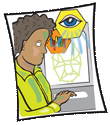 Your Ear: A Medical & Technical Illustration: Intercepting with Biometrics
1984: A comparison #TC
Hand Biometrics Technology (from Try Engineering), , All

, , AllBIOTECHNOLOGIST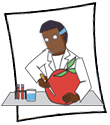 How to extract DNA from a Kiwi Fruit
Why isn’t Australia capitalising on being “an algae gardener’s paradise”? #TC
Genetically Modified Foods: Because we can, does it mean we should? The ethics of GM foods! #TCSecondaryBOTANIST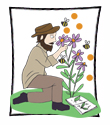 PhycologistWhat is fruit? #TCPlants and Space: Can it be done on Mars? #TCPlant Photography
Biology; PhotographyPrimary MiddleMiddle Secondary
, , AllLOTJ – Professor Kingsley Dixon, BotanistGermination of Seeds & Smoke
Making smoke water using a bee smoker and seeing the germination difference, , AllPrimary MiddleCARTOGRAPHER
Cartographic Technician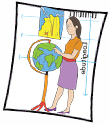 HydrographerMap EditorHow ancient Aboriginal star maps have shaped Australia’s highway network #TC
Cartography, Politics & History #TC
Introduction to Bathymetry (developed by Olivia Belshaw & CSIRO) 
Find it with GPS! (developed by Try Engineering)
   Websites, Apps & Games: Science Buddies; Wolf-GIS AppMiddle Secondary

SecondaryMiddle SecondaryCLIMATE CHANGE ANALYST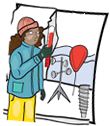 Behind the News: Understanding Climate Change
Policies & Responsibilities #TCPrimary MiddleMiddle SecondaryCONSERVATOR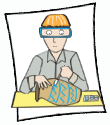 Acting as a Conservator – Creating a Hygrometer – developed by Victoria & Albert Museum
Damaged by damp air? How can you tell? – developed by Victoria & Albert Museum
Designing a new display case for your school – developed by Victoria & Albert Museum
A Security Alarm – developed by Victoria & Albert Museum
Pest – particularly insect pests can damage museums – developed by Victoria & Albert Museum
Design a Lamp – developed by Victoria & Albert Museum
MiddlePrimary MiddleSecondarySecondary, , AllMiddleCRIMINOLOGIST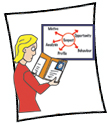 Criminal ProfilerAre you one of the third of customers who use self-service checkouts to ‘swipe’ groceries?
Sewage and the Criminologist!Middle SecondarySecondaryDEMOGRAPHER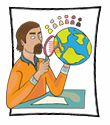 Do you know where you come from?
Retrofitting our road networks for new mobility technology: Ideas anyone? #TC
Australian Population Clock
Creating a Population Pyramid for Australia: 1901 - 2016Primary 


SecondarySecondaryDOMESTIC ANIMAL SCIENTIST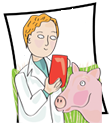 What the duck? The Politics of being a cow: 
# CoISecondaryENDOCRINOLOGIST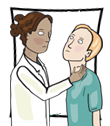 Endocrinology Nurse
Endocrinology Nurse Practitioner
Paediatric Endocrinology NurseWhat are the Endocrine Glands? How do they function? A Research Assignment
Sugar – why we need to cut back! #TC, , AllLOTJ – Prof. Creswell EastmanEndocrinologistIodised salt in your diet?, , AllENTOMOLOGIST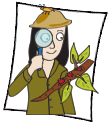 Forensic EntomologistInsect Observing
Banning of Pesticides #TC
Maggots and Murder #TC
Websites & Games: Bugs Ed; Entomology in Action – Lesson Plans; Enquiring Minds – Insects; 
Mununja the Butterfly WebQuest, , All, , AllMiddleLOTJ – Dr Bryan Lessard – Entomologist – The Fly GuyThe Science of Classification: Taxonomy
[6 Topics & Activities]
Mosquitoes & BTN #TC
Your Digital Collection, , All, , AllENVIRONMENTAL SCIENTIST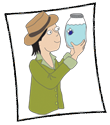 EcologistLocal Pond Water Exploration
Biomethane Technology.
#TC 
Websites, Games & Apps: Weed wipe out an interactive game; Australian Government: Water Education Toolkit; Murder Under the Microscope; 
MiddlePrimary MiddleLOTJ – Dr Leroy GonsalvesEnvironmental ScientistCreate a Voice Thread around the relationship between Mosquitoes and Bats
Debate the issue: Should we get rid of ‘pesty’ Mosquitoes?Primary MiddleSecondaryLOTJ – Dr Adam Cross – RESTORATION ECOLOGISTCarnivorous Plants: Research Game of Snakes & Ladders #TC
Little Shop of Horrors – “feed me Seymour” to “Save Me Seymour” #TC
  Mining Restoration: Academic Controversy Strategy #TC, , AllEPIDEMIOLOGIST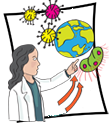 How many people need to get a COVID-19 vaccine in order to stop the coronavirus? #TC
Complexity – It’s Simple (Algorithms) (developed by Try Engineering)EXERCISE SPORTS SCIENTIST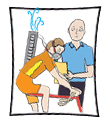 Sleep & Success in Sport #TC 
Sports Science, Biology
Fundamental Movement Skills – will your school get above the national average? #TC, , All, , AllLOTJ – Dr Darren BurgessExercise /Sports ScientistMeasuring your BMI and reflecting on it, , AllLOTJ – John Leyden
Exercise Sports ScientistPush-Ups!, , AllFORENSIC SCIENTIST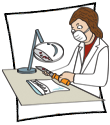 Crime Scene Investigation - overviewCrime Scene Technician/InvestigatorDigital Forensics ExaminerForensic AnalystForensic EngineerDiatoms & Forensic Science #TC
A single strand of hair may now help catch the criminal #TC
The relationship between foot length & height (inspired by The Anatomical Record)
   Probability: Forensic Investigations (developed by Resolve)
Mathematics
Websites & Games: Autopsy of a Murder – Interactive File; Forensics for Kids; CSI – Web Adventures; Forensic Science                    Kids; Forensic Science Lesson Plans; Forensics; Who Dunnit?; Enquiring Minds Crime Scene; Splatter Spread; Whodunit? Forensic Science Resource Book for Teachers
A Murder on Midway Street! A Forensic WebQuest (Word doc) , 

Secondary
Middle

, , AllSecondaryGENETICIST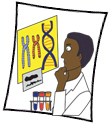 Genetic CounsellorWhat is Cystic Fibrosis?
New DNA study confirms ancient Aborigines were the First Australians #TC
The Ethical Implications of the Human Genome Project #TC, , AllGEOGRAPHIC INFORMATION SYSTEMS OFFICER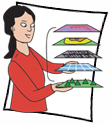 Geographic Information Systems ManagerGeomatics Plan TechnicianRemote Sensing TechnicianIntroduction to GIS (developed by National Geographic)
What’s so Spatial about the Cementery? (developed by National Geographic)
, , All, , AllGEOLOGIST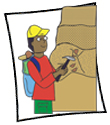 Geological EngineerGeological TechnicianHydrogeologistMarine GeologistPalaeontologistPerth’s “new” water! What are the consequences of using this aquifer water as Perth's drinking water?
Is the Anthropocene real? When did it start? #TCSecondaryLOTJ – Brad Moggridge
HydrogeologistRainbow Serpent & AFL
Geometry of water sources and landformsPrimary
GEOPHYSICIST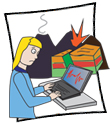 Gruen: The Pitch: Fracking is VERY Safe! #TC
An Infograph: Earthquakes and Nuclear Testing #TCHAEMATOLOGIST - Clinical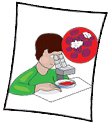 What is in our Blood? #TC
Blood Diseases: An animated video research display, , All

SecondaryHERPETOLOGIST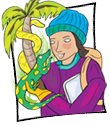 LOTJ: Cameo: Dr Deb BowerFrogID – Let’s Help #TC
Australian Endangered Species: Sea Snakes: make a presentation and a Kahoot #TC
Snakes – Scary or Helpful? Academic Controversy Strategy #TC
Snakes & Ladders – with a difference – at Toxicologist, , All, , AllHISTORIAN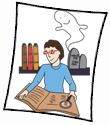 Genealogist
Heritage ConsultantTime Capsules! What would you add?
Who do you think you are?
   Young Hitler: Truth vs Myth: What is your evidence?
The Petrov Affair – Australia and the Cold War – A Rich Task
Websites & Games: Can you strike it rich during the Gold Rush?; WW1 Hero App; 
Primary, , AllLOTJ – Dr Clare Wright
HistorianHistory or HIS-Story: Is this the case with the Eureka Stockade?HYDROLOGIST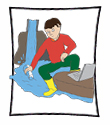 Water Pollution, Hydrologists & Engineers: One solution to the world’s drinking water
The Great Artesian Basin: A Creative Response!Primary


, , AllIMMUNOLOGIST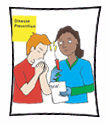 Clinical AllergistLet’s Survey Opinions on Immunisations! Measles outbreak #TC
Allergies – are they on the rise?
Mathematics - Survey, , All

, , AllINDUSTRIAL DESIGNER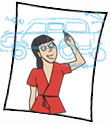 Furniture Designer
Motorsports EngineerI’m an Industrial Designer
So many public toilets are a last resort: why not a restful refuge? #TC
Websites, Games & Apps: Create a Ride Make Design Your Own Car Game; Customise Your Ride
Team Designing a Prosthetic Leg for Surfing WebQuestSecondaryLOTJ – Shirley de VochtIndustrial DesignerDesigning Towels for the Olympics!, , AllLOTJ – Jean Madden
Industrial DesignerVinnies Sleepout for School Students – Are you game?
Create a VoiceThread on homelessness to persuade other students to help with getting the information out about this plight
Debate the issue: Should we help charities whose focus is homelessness or address the problem differently? Can we do both?, , All

, , AllINFECTIOUS DISEASES SPECIALIST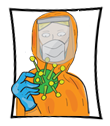 Coronavirus (COVID-19): Kids and Masks: a Tik Tok
The Chickenpox Virus! Cornell Note-taking
#TC, INVENTOR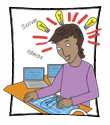 Australian Inventions Timeline: Aussies are a clever lot!
Gadgets for Disaster Zones
CSIRO, Inventions and Cutbacks, LOTJ – Thomas EdisonInventorPresenting Thomas Edison
Edison vs Westinghouse: A Shocking Rivalry!
   Thomas Edison: visionary, genius or fraud #TC, SecondarySecondaryLOTJ – Nicholas D’Aloisio – Inventor of Summly AppCoding is fun! Create a new app!Online: A Fairy Tale Story or Fable?, , All, , AllMARINE BIOLOGIST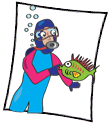 Marine Ecologist
Scientific Diver DYK: Dr Jan WatsonFinding Nemo – Another Story!
The Great Barrier Reef: how can it be saved? #TC
Websites: What Eats What? The Food Chain game; Matchem Game; Seagrass Search Game; Birds of the Coast Game; Predator – Protector Game; Enquiring Minds – Sharks;  Ocean Facts & Activities; Eye on the Reef app
WebQuest: Sensory Biology and the Plight of the Right Whales (Web Archive only)Primary Middle, , AllPrimary MiddleSecondaryMATHEMATICIAN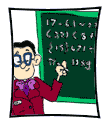 Maths Puzzle 
Hidden Figures: Calculating Launch Windows #TC
Websites, Games & Apps: BBC MATHS (4-11), (11 – 16); Fractals; JigZone; Mega Mathematics; Maths Goodies; MyScript Calculator App; ABS – Maths Games; DJ Decibel Game; 
Exponential Growth and the Human Population WebQuestPrimarySecondary, , AllMiddlePROF. NALINI JOSHI
MathematicianFabulous Fibonacci
The Rabbit Problem
Community of Inquiry: Labels and Assumptions of Women in STEM #TCPrimaryPrimaryMEDICAL LABORATORY SCIENTIST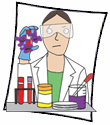 IVF – what are the steps? #TC
Biology
New Gardasil 9 vaccine boosts teen’s protection from HPV and cervical cancer by 23% - A Research Assignment #TCSecondarySecondaryPROF. BARRY MARSHALLNobel Laureate – Medical Laboratory Scientist - Gastroenterologist – Nobel Prize WinnerCommunity of Inquiry: Scientific Proof : Challenging Science’s Status Quo & bacterium Helicobacter pylori (H. pylori)MEDICAL LABORATORY TECHNICIAN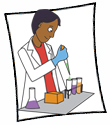 Blood Bank TechnicianCytotechnologistPhlebotomistWho will be my donor? Blood Groups
Seven things you might not know about blood: Cornell Note-taking Method #TC
"Phlebotomist", Power Words and Crosswords!, , All
   

, , AllMICROBIOLOGIST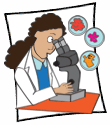 
BacteriologistThe Science tells us that renewable energy is the way of the Future. But is it for Australia?
   Makeup Testers, Beds, Hot Tubs and Makeup Bags - What do they have in common? Expert Jigsaw Strategy #TC
Websites, Games & Apps: Microbe Zoo; Micro-organisms; What are Bacteria; ASM – Lesson Plans 
Disease Busters WebQuest [Web Archive Only]
Protistan Tales of Atlantic White Cedar Swamps WebQuestSecondary

SecondaryMiddleMiddleSecondaryMUSEUM or ART GALLERY CURATOR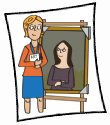 Cultural Heritage OfficerMuseum or Art Gallery AttendantMuseum or Art Gallery Education OfficerMuseum or Art Gallery TechnicianTaxidermist or PreparatorExamine and Catalogue the School’s Art Work and/or Trophies
Teaching with unique Collections: Grainger Museum, University of Melbourne
What will the museum of the future look like? #TC
Acknowledgement of the Histories behind Aboriginal Artefacts Acquisition & more
Websites, Games & Apps: Ask a Curator Day; The Petrov Affair – Australia and the Cold War; Curating a Virtual Exhibit WebQuest
, , All, , AllJANE TOSH – TaxidermistProvenance & Respect #TCLOTJ – Art Curator
Caroline FieldOur Digital Collection – Curating Our School’s Art Work, , AllOCEANOGRAPHER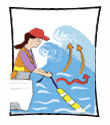 Why is the Ocean Salty? #TC
Social Media Action: Plastic and how it affects our oceans
Concern for the Great Barrier Reef: 6 Thinking Hats
Tracking Sharks!Primary Middle

, , All, , All, , AllORNITHOLOGIST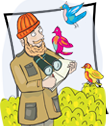 Forensic Ornithologist
A Study of the Australian Magpie #TC
Feather Identification – Forensic Ornithology 
Case 1 = Poaching; Case 2= Birdstrike
(Created by Dr Carla Dove, Smithsonian Institute)
Aussie Backyard Birdcount (developed by Birdlife Australia)
Websites, Games & Apps, , All PATHOLOGIST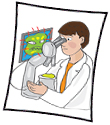 CytopathologistForensic Pathologist (Medical Examiner)Forensic TechnicianMoney, COVID tests & Pathology Companies: Cornell Note-taking Method & Community of Inquiry #TC
The Forensic Examiner [Pathologist] – working out cause of death using protein detection, electrolytes levels, sugar detection and chlorine detection
Exploration of Body Parts to predict Height (developed by Texas Instruments), LOTJ – Dr Natasha ProsserAnatomical PathologistNanoMslide – An Australian invention: How will you promote it? Cornell Note-taking Method & Infographic Development  #TCSecondaryPHARMACOLOGIST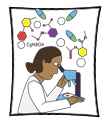 Fizzy Nano Challenge (Try Engineering experiment)
Aspirin: what do you know? #TC
Biology, 

SecondaryPHYSICIST
Biophysicist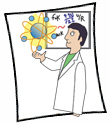 Petrophysicist“Why is it so?” Revisited
The Physics of Four Olympic Winter Games #TC
Maralinga Testing: a creative response #TC
   Biophysics, Photosynthesis & Prof. Graham Farquhar
Car Crash WebQuest
, , All

SecondarySecondary

SecondaryLOTJ – Prof. Marie CurieDesign a new Australian stamp to commemorate the achievements of Marie Curie
Nuclear Testing in 50s and 60s in Australia - Is there still a fallout?
"Radioactive": new Marie Curie biopic inspires, but resonates uneasily for women in Science. A Community of Inquiry., ,, POLITICAL SCIENTIST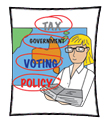 Can we replace politicians with robots? #TC
Was Trump using the rhetoric of dictators? #TC
   “An Ode to King Charles the Third” by Sammy JRESEARCHER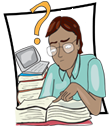 Research Analyst
Research AssistantCreate a report about the Western Swamp Tortoise's Life
   Draw A Western Swamp Tortoise Shell 
Create a cartoon character based on the WST
Design a suitable enclosure for the Western Swamp Tortoise
Can Australia Save a Rare Reptile by Moving it to a Cooler Place?AllROBOTIC & MECHATRONICS ENGINEER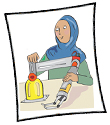 Robotic Process Automation EngineerRobotics or Mechatronics TechnicianFollowing on from Bumblebee [Transformers] - create a new Character & Plot
Build Your Own Robot Arm (developed by Try Engineering)
Modelling the Human Hand (CSIRO & Ben Rerden)
Music by Robots: As good as Humans? New things,,, A Research & Presentation Assignment Expert Jigsaw Strategy #TCWebsites, Games & Apps: Challenge: Robots; Razor Robotics; Try Engineering, , All, , All, , All, , AllSCIENTIST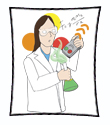 Eggnormous 
You can be a Scientist (20 Lessons) using the STEM Careers Pack – Philosophy in Schools
A Longitudinal Study #tC
Websites & Games: Brain POP; Earth Sciences Enterprise: NASA; CSIRO Publishing; A Game with Proton Don; Ology; Science Facts App; Planets AppPrimary Middle, , , AllSOIL SCIENTIST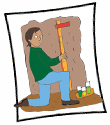 Testing soil pH
Long term soil enrichment project: at home or school
Websites, Games & Apps: Soils for Life – School Gardens: Resources; Soils in Schools – Teacher Resources, , All ; STATISTICIAN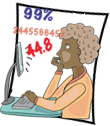 Biostatistician Tailgating & Statistics: Your PMI Analysis #TC
   Statistics: The Taste of Water (developed by ReSolve)
The importance of balance. 
Game Insights: thirty love
   Websites, Games & Apps The Big Bite Game; Stop the Spread: A Global Pandemic Response Game (Created by ACEMS & QUT)
SecondaryPrimaryTOXICOLOGIST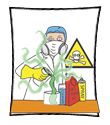 Forensic Toxicologist
Toxinologist
Environmental ToxicologistSnakes and Ladders – with a difference! (based on Australian Snakes)
Converting data into a presentation: Mortal Poison – the story of how venom works. #TC
  Latest Articles to Research using Expert Jigsaw Strategy #TC
   Poisons, Crimes & Wednesday, , All


SecondaryUNIVERSITY LECTURER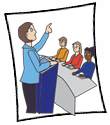 What are you passionate about? Podcast it!
World University Rankings, , All


SecondaryVIROLOGIST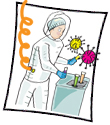 Viruses, Coronavirus variants, viral mutation, & COVID-19 vaccines: The Science you need to understand
    Corona Virus: A Research Assignment #TC
SecondarySecondaryZOOLOGIST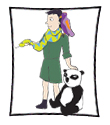 Observing a pet animal(s)
Adaptations: The Wombat as the example. Look at one of the following and their adaptations: Humpback whales; Thorny Devils; Female Kangaroo; Emu; Gould's goanna; Pellucid hawk moths; Platypus; Purple copper butterfly; or, Echidna #TC
When is an animal not an ‘animal’? #TC
Primary
MiddleManufacturing & ProductionManufacturing & ProductionManufacturing & ProductionManufacturing & ProductionJobACGCActivityTarget LevelABATTOIR WORKER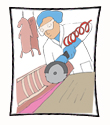 Meat Boner & SlicerRendererRendering ManagerSlaughterComparing the price of meat: Butchers vs Supermarket prices
Ethics & Live Trade, 
SecondaryARTS & CRAFTS PROFESSIONAL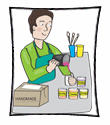 Other Visual Arts or Crafts Professional – Fibre Textile Worker, Glass Craftsperson, Metal Worker, Wood CraftspersonRemembering WWI with Crochet Poppies #TC, , AllLOTJ –Tracy Deep
 Floral SculptorMade in likeness: an installation, , AllBIOMEDICAL ENGINEER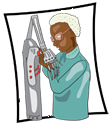 Modelling the Human Hand (CSIRO & Ben Rerden)
   Regeneration! Possible? #TCBREWER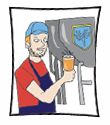 Brewery Worker
Tasting Room Staff / Beer ServerHops: A Puzzle
When is ‘hand-crafted’ really just crafty marketing? #TC
“If you don’t have a beer you’re not a man” – rural workplaces made more dangerous by drugs and alcohol #TC
, , All
SecondarySecondaryCHEESEMAKER
Cheesemonger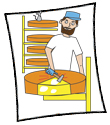 How Cheese is Made Activity
Is Milking Cows Cruel?
Creating a Crossword PuzzlePrimary, , AllCHEMICAL ENGINEER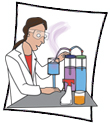 Materials EngineerResearch: New plastic-munching bacteria, sulfur and recycling! #TC
Explainer: How is Orange the new black gold? #TC
Can you copperplate? (developed by Try Engineering)CLOTHING PATTERNMAKER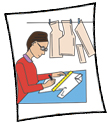 Apparel CutterClothing Production WorkerSewing MachinistRe-doing a Retro Pattern
DIY Mermaid Tail BlanketPrimary MiddleLOTJ – Johanna WeigelClothing PatternmakerJohanna WeigelDrawing Today’s Fashion – the Covers for Clothing Patterns, , AllCONFECTIONER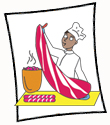 ChocolatierHow to make Choc Balls
Design & build a better Candy Bag (developed by Try Engineering)
Uncovering Chocolate Slavery – A WebQuest: Re-thinkPrimary Middle

, , AllDRESSMAKER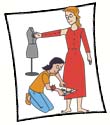 TailorThe Sempstress by Richard Redgrave (1846) Modern Slavery. 
Art, History
Hand Sewing Basics, , All, , AllLOTJ Faith Bandler – Dressmaker, Civil Rights Activist, AuthorCompare and contrast Rosa Parks and Faith Bandler
Celebrating the songs of Australia’s Civil Rights Movement #TC
Comparing stories about FaithPrimary Middle, , All

LOTJ Rosa Parks – Dressmaker & Civil Rights ActivistA Seat on the Bus: Reversing Musical Chairs
Skin Deep: should Australia consider name-blind resumes? Consider all factors strategy. #TCPrimary ERGONOMIST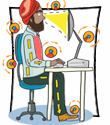 Desks, Ergonomic chairs, home work space…What a laugh! #TC, , AllFABRICATION ENGINEERING TRADESPERSON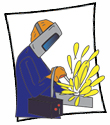 Engineering Production WorkerSheet Metal Trades WorkerWelder (First Class)Turning Scrap Metal into Art (and Money?)
Career Research Activity – Job Outlook
Welding Explained?, , AllMiddleSecondaryFASHION DESIGNER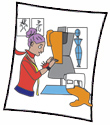 Fashion Coordinator
Wearable Technology and Fashion Design
Explainer: Why STEM subjects and fashion design go hand in hand #TC
Inspiration or Flair: which is more important in deciding on a career in Fashion Design?
Fashion History Research Assignment
Websites, Games & Apps: ABC Flash: Fashion Design Studio
, , All
SecondaryPrimaryLOTJ Paul Sebastian Vasileff, Fashion Designer, 
Young Australian 2017What inspires you? Creating a slogan for Paul’s Label!, , AllFOOD PROCESS WORKER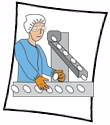 Food Processing TechnicianMeat, Poultry and Seafood Process WorkerTastes like Chicken: How much chicken do you consume each week?
BTN; #TC
Thomas Foods International – their business!
Building a Conveyor Belt (developed by Try Engineering)Primary Middle, , All, , AllJEWELLER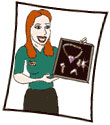 Engraver
Gemmologist
Goldsmith
Jewellery DesignerWatch and Clock Maker and RepairerThe History of Wearing Precious Jewels
What is a Gem? Let’s inform! #TC
Australian Native Pearls: Pure and Perfect but what is their name? Landline
Websites, Games and Apps: Making Jewellery Now; Jewelquest; How to make Jewellery for Everyone; Beadage; Jewellery Design Challenge (UK Museums)
WebQuest: Want to start a Jewellery Business?
Gold Force WebQuest, , AllMiddleLOTJ – Michael ParkerJeweller & DesignerDesign a ring of your own, , AllLEATHER GOODS MAKER
Saddle Maker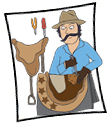 Shoemaker & Shoe RepairerMaking a Leather Cord Wrangler
Leather Craft Ideas: Are they marketable?PrimaryLOTJ – Peter HorobinSaddlerThe Physics, Mechanics and Biology of Fitting SaddlesLUTHIER
Archetier or Bow Maker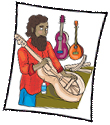 Engineered Music – developed by Try Engineering
Antonio Stradivari and his violins – a Research Assignment. Music
How a Violin Bow is made!, , AllMiddleNAVAL OR MARINE ARCHITECT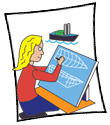 Marine SurveyorAustralian Submarines of the future: A Community of Inquiry
#TCPACKER / PACKAGER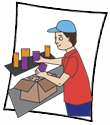 PackagerPaper TechnologistPoetry and Packers?
Packer Research Activity
Bar Codes…
Assembly Line (developed by Try Engineering)PrimaryMiddle, , AllPRINTER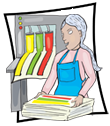 Digital PrinterPrinter MachinistPrinting Assistant & Table WorkerSmall Offset Printer3D Printing by Hand (developed by Try Engineering)PROSTHETIST/ORTHOTIST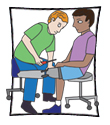 Prosthetic /Orthotic TechnicianCreating a Facebook page for Local Hero helping Amputees
Socratic Seminar: Do we really dehumanise ourselves when we give our bodies new, unnatural functions? #TC
Engineer a Cane (from TryEngineering)
Modelling the Human Hand (CSIRO & Ben Rerden)
Team Designing a Prosthetic Leg for Surfing – a WebQuest. Design & TechnologyPrimary Middle , 



, , AllSecondaryQUALITY ASSURANCE INSPECTOR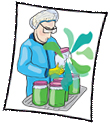 Product Examiner
Product Grader
Product TesterTomato Sauce: Taste the Difference
What about “ugly” Vegetables?
Product Examiner: 3 ways to test if your eggs are fresh #TC
Assembly Line (developed by Try Engineering), , All
, , All


, , All, , AllSAILMAKER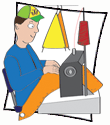 Canvas Goods FabricatorCrossword Maker: Ditty Bag & Ditty Box. 
What was it like to be a Sailmaker in Captain James Cook’s voyages?
Ship Shape: A Science Experiment (adapted from the Australian National Maritime Museum – Educational Resources) 
Websites, Games & Apps: Make a Sailmaker’s Ditty Bag; Make a Sailmaker’s Palm Nautical Ed App; Little Sailor App,  , LOTJ – Rolland Leslie Tasker AMSailmakerRolly Tasker & Your Dreams?, , AllSHIPWRIGHT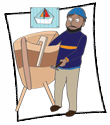 Seabin: War on Waste
Websites, Games & Apps: Give Me a Tall Ship; What Floats Your Boat; Grand Designs and Great Failures; Buoyant Boats; Jansen V The White Star Line (the Titanic); Solve a Problem, Build a Boat; Exciting Scout Craft: Paddle BoatSPRAYPAINTER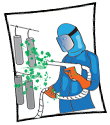 Industrial SpraypainterMetal Surface FinisherVehicle PainterSolvents, Spray painters & Brain Health: What do you know? PMI Strategy #TC
Make a Kahoot about the Sydney Harbour Bridge using the information provided. SURFBOARD REPAIR TECHNICIAN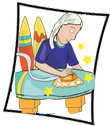 Mind mapping: All things about Surfboards! #TC
BTN Surfing Stories – A follow up by creating a “Connect Three”!TEXTILE DESIGNER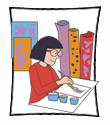 Textile & Apparel Factory WorkerTextile MechanicTextile TechnicianTextile Production WorkerDifferent materials – what do you know?
DIY Textile Design – how hard can it be?
Ethics & the Textile Industry in Bangladesh, , All

Secondary
SecondaryTOY MAKER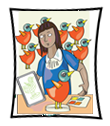 The Magic Toy Shop: A Community of Inquiry
   Let’s examine Barbie, the Business, using SWOT
   Build a Billy Cart (developed by Scitech), , All, , AllTREE FALLER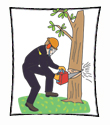 Logging Assistant
Pulp & Paper Production WorkerTimber & Wood Production WorkerWhat’s that tree? A school tree audit
Making Paper
Where the old things are: Australia’s most ancient trees – a research project. #TC"Should farmers be able to cut down trees on their property regardless...?"WIG MAKER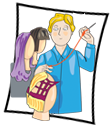 News Article: What does it say?
   Websites, Games & Apps: FaceAppWINE MAKER

Oenologist
Vintner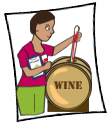 Food & Wine Scientist
Wine Buyer
Wine Merchant
Wine Taster
Wine TechnicianWinery CellarhandDr Jacqui McRae – Wine Scientist
Joe Muller – Wine MerchantGrapes: Fresh for Kids
Using the Wine-Food Pairing Chart (developed for Hospitality students)
The Chemistry of Wine Making – Bored or Board? Snakes & Ladders #TCPrimary MiddleSecondarySecondaryLOTJ – Winemaker WilliamRikard-BellRipped from the Headlines? A Community of Inquiry, , AllLOTJ – JeffStainless Steel EngineerDesigning a new Stainless Steel KitchenInformation, Media & TelecommunicationsInformation, Media & TelecommunicationsInformation, Media & TelecommunicationsInformation, Media & TelecommunicationsJobACGCActivityTarget Level3D ANIMATOR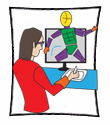 Animator
Storyboard ArtistMaking a Flipbook
Learning to make an animation
Virtual Reality & Anaglyph Stereoscopic Technology (developed by TryEngineering.org)APPLICATIONS PROGRAMMER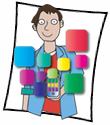 How "Appt" is this?
Your analysis of the "best" app!, , All, , AllLOTJ – Nic D’AloisioApplications ProgrammerCoding is Fun – create a new app!
A Fairy Tale Story or Fable?, , All, , AllARCHIVIST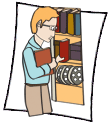 Film ArchivistResearching your family tree
Create a Memory Box
Research the History of your suburb
Research the History of your school
The Conversation: Why Germaine Greer’s life in letters is one for the archives. #TC
Websites; Games & Apps: UK National Archives – Games and Activities; US National Archives: Teacher Resources ; Researching your family history using the National Archives of Australia, , AllPrimary Middle
Primary Middle
, , AllSecondary, , AllAUDIOVISUAL TECHNICIAN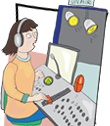 Audio-visual ManagerLight Sculpture (developed by Try Engineering)
Create a book trailer plus more ideas (developed by Biteable – video creating website), , AllBOTANICAL ILLUSTRATOR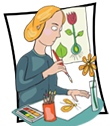 Types of Botanical Artist: Compare and Contrast
What makes a good scientific or botanical  illustration? A Community of Inquiry  #TCLOTJ – Margaret Flockton 
Botanical IllustratorMy Garden Plant: in the footsteps of Margaret Flockton, , AllBROADCAST TRANSMITTER OPERATOR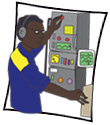 Sound TechnicianTelevision Equipment OperatorHow To build a homemade radio that really works! (from Scout Life)
UHF CB Radio – What is it?, , AllCINEMATOGRAPHER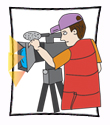 Film & Television Camera OperatorFilm & Television Lighting OperatorFocus PullerMedia DiverBecoming a Cinematographer! Make your own video
Cinematography can be …a screen character?
Media Studies #TC
Practice being a Focus PullerSecondary, , AllLOTJ – Dr Jim FrazierCinematographerJim Frazier: Australian Cinematographer: "Fakebook his life"
National Geographic: The Aussie who baffled the world: Education Worksheet
Science, , AllDATA ANALYST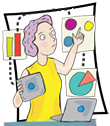 Big Data EngineerDecision Support AnalystMedical and Health Care AnalystOperations Research AnalystOrganisation & Methods AnalystLet’s Analyse: How are Jobs represented
Data analysis and evaluation – developed by NSW Dept of Education
Big Data, What are you saying? (developed by Teach Engineering)Chemical Safety in Schools – a Data Analysis (also under Hazardous Materials Labourer)DIRECTOR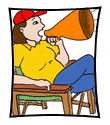 Assistant DirectorFloor RunnerProgram Director [Television or Radio]Film Shots – What will it be?
Be a Director – Decide which program is best for you!
, , AllFILM PRODUCER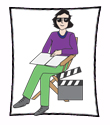 Executive ProducerFilm, Video & TV EditorFilm & TV Producer's AssistantFinding Nemo, Finding Dory….What next?
Media Studies
What do Mad Max's six Oscars mean for the Australian film industry? #TC
  Film Adaptations of Shakespeare! Better than the real thing? Academic Controversy Strategy
English
   Australian Films – Which is the best one this year?
, , AllSecondaryGAMES DEVELOPER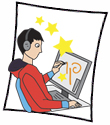 Games TesterKnowledge is Power!
Playing Games is the best way to learn how to make them! Using some Nobel Prize Games
Analysing Games
Coding & Games, , All, , All, , All, , AllGRAPHIC DESIGNER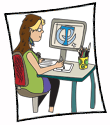 Graphic Pre-press Trades WorkerText-Based Activity: Name Design (source: Middle School Graphic Design Activities)
Image and Logo Design Activity: Full Page Magazine Advertisement (source: Middle School Graphic Design Activities)

Movie Poster Creation
Design an Album  Cover, , All, , All, , All
LOTJ - Ruby Lindsay
Graphic DesignerYour Signature!
Compare & Contrast
 Ruby Lindsay: A Community of Inquiry #TC, , AllILLUSTRATOR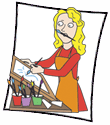 Cartoonist
Medical IllustratorTechnical IllustratorCharacter Profiles
A Book with No Words
Websites, Games & Apps:; Adobe Illustrator Draw App
Young Author’s WebQuestLink to Your Ear: A Medical & Technical Illustration: Intercepting with Biometrics, , All, , All, , AllPrimary LOTJ – Fuzz GrantIllustratorIllustrate your own winning story using one of Fuzz’ illustrations
, , All

IT ANALYST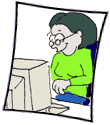 Business Equipment Serviceperson /Business Machine Mechanic
[ICT Project Manager
ICT Security Specialist
 ICT Support Technician
ICT Systems Test EngineerBecoming an ICT Expert in….
Fake News: Let’s Reflect
  Cyber Security: What do you know? Expert Jigsaw Strategy
The Dark Web: An explanation
Websites, Games & Apps: Online Games; Enquiring Minds: Computers; Cipher Lite App; All things digital app; 
 

SecondarySecondary

, , AllJOURNALIST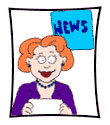 Music CriticPolitical SatiristPrint JournalistRadio JournalistScience JournalistSports CommentatorTelevision JournalistWrite a story
Claims of ABC anti-coal and gas ‘bias’ aren’t backed by the facts
“Pale, Male & Stale – is this the state of Sports Commentators?
“The” Science Journalists or Communicators - Prof. Brian Cox, David Attenborough and Dr Karl Kruszelnicki: a comparison
Websites: School Newspaper Unit; The NY Times – Less is More: using Social Media to inspire concise writing; Send a Message to Writer’s Block; Scoop it!; News Sense: The Building Blocks of News; Right on Time?; NY Times: Lesson Plans on Journalise: The Whole Story; What Weather, When and Where?; Strong Convictions; Hook, Lead Line and Thinker; Measured Opinions; New News is Good News?; Hot off the Web; Casting a wide net; War of Words; Intro to Journalism; Discovery News App
Muckrakers: Progressive Era Journalist WebQuest
, , All
SecondarySecondary, , All
SecondaryLOTJ Geoff OrchisonJournalistThe Interview!Primary MiddleLOTJ – Andrew “Banjo” PatersonJournalist, Writer, Poet, LawyerCreate an animation
A creative addition to "The Ballad of Dunny Roll", , AllLOTJ – Ray Martin – JournalistYour Area of Interest
In the “Hot Seat”
“Your Local News”Primary Middle

Primary Middle
, , AllLOTJ – Charlie King
Journalist/Sports CommentatorHow sports can tackle violence against women and girls: an analysisLIBRARIAN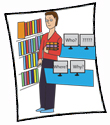 Library AssistantLibrary TechnicianMap LibrarianMedical LibrarianIs Dewey working in your Library?
Creating a National Book Week Theme and Activities
Banning Books – Is this Ethical?Primary Middle

,  SecondaryMULTIMEDIA SPECIALIST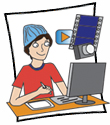 The Emmys – Outstanding Main Title Design! Your Take!
Creating a digital family photograph album, , All

, , AllNEWSPAPER & MAGAZINE EDITOR
Art Editor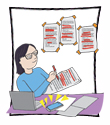 Book & Script EditorEditorEditorial AssistantProof ReaderWeb EditorAustralian Magazine Readership – what are the numbers?
The Rise of Fake NewsSecondaryLOTJ Franco VanziniNewspaper EditorYour local newspaper article and advertisement for the West Wimmera Advocate
Save Our Voices: Campaign, , All, , AllPHOTOGRAPHER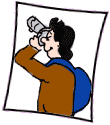 Aerial PhotographerEquine PhotographerFood StylistPhotographer’s AssistantHow to create a “Pin Hole Camera”
A Photo Scavenger Hunt
An Awareness Poster: Using Qwik
Food Stylist: Creating a “Faux” Dinner Shoot with an Asian theme!
Story Telling: What is it like to be an Equine Photographer?
Websites, Games & Apps: BeFunky – photo editing and photo effects; Animasher – make animations or animated gifs; Enquiring Minds – Photography; Blabberize; Photo Lab Daily App; A snapshot of High Speed Photography and how to do it, , All
Primary

Secondary

Secondary, , AllLOTJ – Frank HurleyPhotographer and AdventurerUsing Pinterest, create a collection of images about a topic that interests you
Are Hurley’s composites “Fake” or a true representation?, , AllSecondaryLOTJ – Tracey Moffat – Photographer and Film MakerYour Photographic Series
   Nicknames & Emotional Pain, , AllPUBLISHER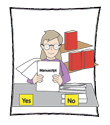 “Be the Publisher! Sell the material!”
Drawing the Line
Academic Publications – should they be open access?, , All
SecondaryRADIO PRESENTER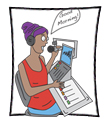 Media Presenter
Radio ProducerFrom Wireless to Web: Times have changed!
Let’s create a podcast about your favourite pastime!Radio Reception & Transmission (Try Engineering)Primary Middle
, , All

, , AllLOTJ – Nastasia CampanellaNewsreaderTravel & the Senses
  A 3-minute News Bulletin, , AllRECORDS MANAGER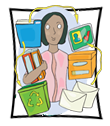 Clinical CoderHealth Information ManagerRecords OfficerHow safe are your data when you book a COVID vaccine? Cornell Note-taking Method followed by Philosophical Discussion #TC
   Record Keeping of Entertainment Expenditure at Home
    Challenging Activity: Pet Record keeping using “Blender”, , All, , AllSOCIAL MEDIA MANAGER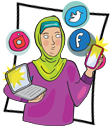 Community Manager (Social Media)Digital Marketing Officer/SpecialistDigital Producer or Digital Campaign ManagerInteractive Media ManagerSocial Media AnalystSocial Media ConsultantSocial Media SpecialistSocial Media StrategistSocial Media Apps – Your Rating.  
   Hello Barbie, hello hackers #TC
   The ethical and legal issues of developing a health app #TC
Surveying the use of Social Media (directly from the NSW Dept of Education)
, , All, , All


WEB DESIGNER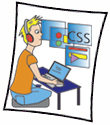 Web AdministratorWeb Content ManagerWeb DeveloperWebsite Creation
Could you help to deliver the “Blacktracker app”?, , All
, , AllWRITER
Bid Writer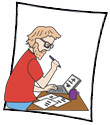 Blogger
Food Writer/Reviewer - [Restaurant Critic/ Culinary Author/ Cookbook Writer/ Food & Nutrition Writer]Freelance WriterGhostwriterLiterary AgentScreenwriterTechnical or Science WriterTravel Writer… Extraordinary!
Analysing Australia’s Top 10 Writers
You are becoming a blogger!
Ma’amalade sandwich Your Majesty?
Protistan Tales of Atlantic White Cedar Swamps (Science Writing) WebQuest, , All, , All
, , All, , All
SecondaryLOTJ – Henry LawsonShort Story Writer, Balladist and Poet“Bourke” by Henry Lawson
Creative Response to Bullying in Schools – A WebQuest
Get It Write – from Try Engineering. Secondary 
Middle, , AllLOTJ – David UnaiponWriter, Preacher, InventorInnovation is the Australian Way SecondaryLOTJ – Dorothea MacKellarPoet & Fiction WriterAustralian Landscapes Slideshow – Haiku Poems Response
Poetic TechniquesAustralian Landscapes: Multimedia ProductionPrimary
SecondaryLOTJ – Sally Morgan 
WriterYour Family’s Culture
  My Place & the Stolen Generations, , AllLOTJ – Anita Heiss – Writer & AcademicWriting a letter to encourage a Writer’s Workshop for the School.
What makes me the SAME as another person?, , AllBanking, Finance & InsuranceBanking, Finance & InsuranceBanking, Finance & InsuranceBanking, Finance & InsuranceJobACGCActivityTarget LevelACCOUNTANT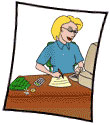 Chartered AccountantFinance ControllerForensic AccountantManagement AccountantProduction AccountantTax Consultant/AgentResearch the stock market
Trees and Economics: The Accountant’s Advocacy
  The Bank, the Sergeant and his bonus: What does History tell us about accountancy?
Sweatshops and Child Labour WebQuestSecondary
SecondaryLOTJ – ChrisTax AccountantKids’ saving accounts reviewLOTJ – RebeccaTax AccountantDemonstrate CPA Qualifications as a Puzzle, , AllACCOUNTS CLERK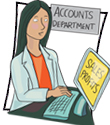 Luca Pacioli – what about him?
The Cost of Food Waste, , All, , AllACTUARY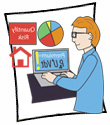 Race to the Top
Is it Fair?Primary MiddleAUDITOR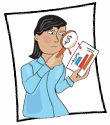 Household Toilet Paper – An Audit
The Cost of Rubbish Removal at School – any alternatives?
The Dead Tree Detective, , All, , All, , AllBANK OFFICER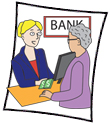 Bank Manager
Credit Analyst
Credit & Loan Officer
Credit Manager


DeclineResearch task – Understanding chip and PIN
Could “Watson” do a better job at being a bank teller than most current staff?
What is Money Laundering? How does it effect Australian banks?: Cornell Note-taking Method & Analysis
Credit Terms: Mindmap
Websites, Games & Apps – Banking 101 – Research TopicSecondary, SecondaryBOOKKEEPER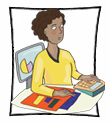 Record Keeping of Entertainment Expenditure at Home, , AllCOMMODITIES TRADER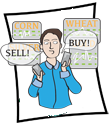 Coffee TraderASX: Sharemarket Game
A Resource for the Teaching & Learning of Commerce (developed by Consumer Affairs Victoria)DEBT COLLECTOR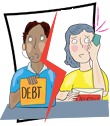 Credit Controller
Debt Counsellor
Repossession AgentCredit & Debt (developed by MoneySmart.gov.au)
Mobile Savvy? (developed by ACCC & MoneySmart)
Keeping Score: Why Credit Matters (Developed by Practical Money Skills USA)ECONOMIST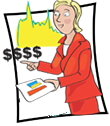 Agricultural & Resource EconomistTransport EconomistEconomics and Commerce: Units of Work for Years 9 – 10 (developed by RBA)
3 Modules of work
   Superstar Productivity & Pay: Evidence from the AFL: Cornell Note-taking MethodINSURANCE AGENT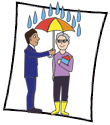 Pet Insurance?
Insurance explained
Adani beware: coal is on the road to becoming completely uninsurable!, , All

Secondary
SecondaryINSURANCE CLAIMS INVESTIGATOR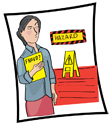 Convenient but susceptible to fraud: why it makes sense to regulate charitable crowdfunding
   Can you be a fraudster? Would I Lie to You?Secondary, , AllINSURANCE CONSULTANT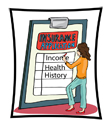 Banks, Insurance and Climate Change (adapted from NYT 22 April 2021)SecondaryVALUER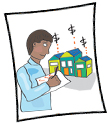 Comparing unimproved values in homes in Canberra, ACT!
What should buyers of a house be told about it? A Community of Inquiry, , AllGovernment & DefenceGovernment & DefenceGovernment & DefenceGovernment & DefenceJobACGCActivityTarget GroupAIR FORCE OFFICER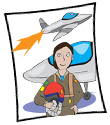 Air Combat Officer
Air Force – General Entrant
Air Force Technician/Tradesperson
Air Force Cabin Crew
Officer AviationWhat do the elements on the RAAF badge mean?
Take Flight (from Try Engineering)
Playing with Parachutes (from Try Engineering)Websites, Games & Apps: NASA Aeroresearch K-12 Resources; Introduction to FlightANIMAL CONTROL OFFICER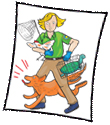 A Day in the Life on an Animal Control OfficerARMY OFFICER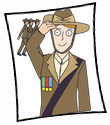 Army Diver
Army Soldier – Technician
Army Soldier
Emergency Responder (Army)
Explosives TechnicianCreate your own obstacle course
Tactical Operations
War Debate, , All

, , All
, , AllLOTJ – Sir John Monash – Engineer, Lawyer, Vice-Chancellor, Army OfficerLetter Home: On the Eve of Gallipoli
Becoming Historians
Creating Secondary SourcesPrimary Middle, , LOTJ - Captain Reg Saunders – Army OfficerDiscrimination involved?BIOSECURITY OFFICER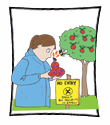 Agricultural InspectorBee Patrol
Bee Control
Chestnut Industry & Fungus
Bananas & Biosecurity
Insect Species & Biosecurity #TCChestnu
Australiasect , , AllSecondaryBORDER FORCE OFFICER
Customs Broker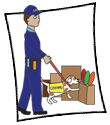 Be a part of Border Force by helping raise a Detector Dog or look after an aged Detector Dog!
Change it up – Concentration
Worth a thousand words – how photos shape attitudes to refugeesPrimary Middle, , All
SecondaryBUILDING INSPECTOR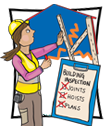 Electrical Installation Inspector
Plumbing InspectorFlammable Cladding – what’s the score
Just a Minute: The Building Inspector, , AllCOMMUNITY CORRECTIONS OFFICER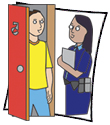 Compare and contrast: what is your opinion? How would you act?SecondaryCORONER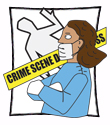 Coroner calls for compulsory primary school swimming lessons following beach tragedy: What notice should be taken?
Inquest Reports: the hidden costsPrimary Middle




SecondaryDIPLOMATIC SERVICE OFFICER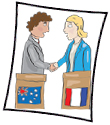 AmbassadorThe Power of “soft” Diplomacy
How to build a career in foreign relations - a Research Assignment
The Pope and Diplomatic Power: Hard Quiz
The History of Australian Passports. #TC, , All

Secondary

LOTJ – H.E Peter Heyward
AmbassadorAustralian Ambassadors, , AllELECTORATE OFFICER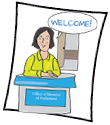 Write a media release: the greening of our school
What’s your opinion: The Foreign ownership of Australian property
Cast Your Vote , , All





EMERGENCY DISASTER PLANNER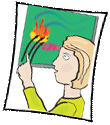 Bushfire Manager
Emergency Management SpecialistIncident ControllerA Fire Survival Kit – A Fire Safety Budgeting Unit [6 – 8 lessons]
Your Emergency Plan
Emergency Recovery Lessons (developed by Australian Red Cross)
Incident Controller Responsibilities Check List, , All, FIRE BEHAVIOUR ANALYST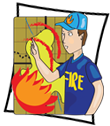 Australia’s Black Summer #TC
    Calculating bushfire rate of forward spread (developed by CSIRO) – a presentationFISHERIES OFFICER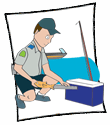 Boating & Fisheries Patrol Officer
Fisheries ObserverMinimum Requirements
Fish n Kids
Bycatch – How can you get Australians to eat it?
Primary Middle
Primary MiddleSecondaryHARBOUR MASTER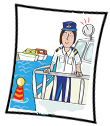 Who are the current Harbour Masters in Australia?
The Harbor-Master: A Sequel: On the Shoulders of GiantsPrimary 

SecondaryINTELLIGENCE AND POLICY ANALYST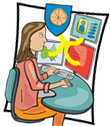 Intelligence OfficerSurveillance OfficerChange it up
Making and Using a Scytale
The Petrov Affair – Rich Task & WebQuest
Today’s Espionage in Australia: Analyse #TC
   Spying, sabotage, subversion, people-smuggling: the brave women who resisted the Nazis through non-violence in WWII #TC including Nancy Wade
   The Annual Threat Assessment for 2024 by Mike Burgess - ASIO boss 28 February 2024: What questions still need answering? A Community of Inquiry #TC
   Websites, Games & Apps: Spot the difference; Spot It App, , All

, , AllLOCAL GOVERNMENT INSPECTOR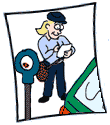 Compliance Officer (Local Government)
Parking Inspector
Swimming Pool & Spa Inspector
Waste & Compliance Environmental OfficerThe Parking Meter and The Beatles!
Mr Bean – Parking
Deposit Schemes: What is involved?
Websites, Games & Apps: Park Patrol and Ethics; Car Parking Games (2); Parking Mania Lite AppPrimary Middle
, , AllMETEOROLOGIST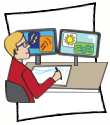 Build your own weather station
  Aboriginal Meteorologists – What can we learn from this extensive Indigenous knowledge?
Websites & Games: NASA – Wild Weather Adventure; Weather WizKids; Trivia Questions; The Weather Channel;
The Science of Bushfires WebQuest
The Last Lighthouse Keeper WebQuest, , All, , AllMiddleNAVY OFFICER / NAVY SAILORNavy Clearance Diver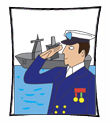 Navy SailorNavy Ships DiverNavy SubmarinerNavy TechnicianAustralian “Battleship”
Treasure Hunting vs Underwater Cultural Heritage vs Future Green Energy Projects: what's your take?
Knots and Knots: What Sailors ought to know!
Telescoping Periscope (from Try Engineering)
Mental Mathematics for Maritime Warfare Officers, Pilots, & Aviation Warfare Officers
   Navy Cadets: STEM Activities (CSIRO Bebras Challenge)Primary Middle
Primary Middle, , All
, , AllLOTJ – Navy OfficerCapt. Mona ShindyTweets & Government Employees: Why is it not allowed? A Community of Inquiry, , AllPARK RANGER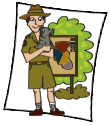 Indigenous Land & Sea RangerPark Ranger, Wildlife ManagementRanger Smith in Australia!
An episode for Landline: The Work of Indigenous Land and See Rangers

WebQuest: Mununja the Butterfly
Conflict Yellowstone Wolves WebQuest (Web Archive)
Wolves of Yellowston WebQuest
Websites, Games & Apps: Ranger Roo
PrimaryPrimaryMiddleMiddlePrimaryPARLIMENTARIAN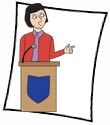 Policy Advisor
Political SpeechwriterExcursion to Canberra
Website: Parliamentary Education Office – Role Play Program; 
   Your Own Classroom Electorate
Debate
Political Cartoons Australia 
Websites, Games & Apps: Debate Game for Kids; UK – Parliament Game; Debate [Online Worksheet]Primary, , All, , AllSecondaryPrimaryLOTJ – Neville Bonner – SenatorCreate a Slide Show using PowToon, , AllPeter Lalor, Leader of the Eureka Stockade and Victorian ParliamentarianBTN and Eureka Stockade Activities
Eureka Stockade: Let’s Draw from Song, Story and Poetry
Tax Revolt or a Fight for Democracy?Primary
, , AllSecondaryLOTJ – Nova Peris – SenatorCreate a Story about Nova Peris using Storify
Black Lives Matter, , AllLOTJ – Edward Gough Whitlam – Prime MinisterIndoor Plumbing
Whitlam changed Australia's view of itself: Can you follow in his footsteps?, , All, , AllPATENTS EXAMINER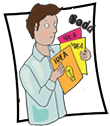 Intellectual Property LawyerPatents AttorneyBiomimicry in Engineering (developed by Try Engineering)
Dispenser Designs (developed by Try Engineering)
How Russia is using intellectual property as a war tactic. Community of Inquiry #TC, , All, , AllLOTJ – Laura Smith-HewittPatent ExaminerYou can be the Examiner! Carry out a SWOT Analysis, , AllPOLICE OFFICER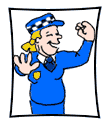 Australian Federal PoliceCommissioned Police OfficerCriminal Intelligence AnalystDetectiveMounted PolicePolice DiverState Police OfficerMaths on Patrol
Police Report
Facial Recognition Technology: What do you know? #TC
Blood on the Wattle: Retrieval Chart Strategy & Circle the Sage #TCWebsites, Games & Apps: Detective Game – OTJ; Police Games; CSI Web Adventure; Who Dunnit?; CSI Hat Snatcher; CSI Tugboat Thug; CSI Squeak Sneak; CSI Mind Prison; Enquiring MindsPrimary, , AllLOTJ – Senior Sergeant Tim HardimanNeighbourhood Watch
Police Action Role PlayPrimary MiddleLOTJ – Sergeant Lillian Armfield –one of Australia’s first female detectivesRuth Park: The Harp in the South/ Poor Man’s Orange: How much have things changed for Women?
Issues of Gender – A Community of InquirySecondarySecondaryPOSTAL WORKER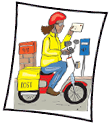 Mail ClerkPostal Sorting OfficerPackage Handler - Primary Duties onlyDistribution Manager - Primary Duties onlyOperations Manager - Primary Duties onlyPostie for a Day
Time to Deliver! It’s all about Numbers
Post Office Numeracy: Research
Learn Photoshop: How to Create a Postage Stamp using the 90th Birthday as inspiration!
Websites: Stamp Collecting;Stamp Arena; The Young Collector; The Post Office Game; 
Stamps: Mirrors of Australia WebQuestPrimaryPrimaryPrimary Middle, , All

Primary MiddlePRIMARY PRODUCTS INSPECTOR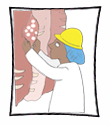 Meat InspectorSpot Checking
Horse Meat Scandal: Is it ethical to eat horse meat?Primary Middle
PRISON OFFICER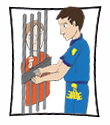 Prisons on Film: Australian Stories
Cooma Prison: a creative responseSecondarySecondaryPUBLIC SERVANT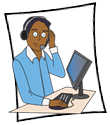 Public Servant - State GovernmentPublic Service ExecutiveHelp the Commonwealth Public Service? How?
What can you do for your school?
Public Service – Public Speaking
Between Two Worlds WebQuest: An Australian Perspective Re-write, , AllPrimaryLOTJ- Lowitja O’DonoghuePublic Administrator“As a young woman, Lowitja O’Donoghue was told she’d amount to nothing” – a Community of Inquiry. Article by Prof. Robert Manne in SMH
   Who is with Lowita O’Donoghue?, , AllLOTJ – Charles Perkins
Public ServantHow is Charles Perkins portrayed?
Riding for Freedom: the campaign for civil rights for Indigenous Australians - WebQuest, , AllLOTJ – Ken WilkinsonPublic ServantSocial Justice – what can you do as a “Public Servant” at your school?, , AllRAILWAY INFRASTRUCTURE WORKER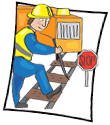 Railway Track Plant OperatorRailway Signal OperatorTrain & Network ControllerSome new Australian Thomas the Tank Engine Characters
What do you know about the innovations of rail travel? A Research Project #TCPrimary MiddleROAD WORKER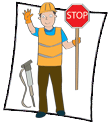 Road Traffic ControllerTop Gear: Road WorksSecondaryTOURIST INFORMATION OFFICER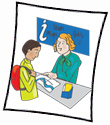 Tour or Tourist GuideTourist Centre ManagerMedical and Dental Tourism: Is it something you would consider?
#TC CoI  Consider All Factors
Do we REALLY have to go on holidays? #TC
SecondaryTRANSPORT SERVICES OFFICER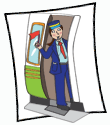 Railways' AssistantRailway Station ManagerTransport Services ManagerTransit OfficerTrain DriverTram DriverThe Railway Children – A Review. Optional extra Blooket quiz
On Trial: “Teen arrested after spitting at Train Guard”Primary URBAN AND REGIONAL PLANNERAirport Planner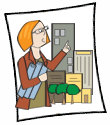 Community PlannerParks PlannerZoning Inspector“Where Things are From Near to Far” – A Review
Make a Town
What makes a city tick? Designing the ‘urban DMA’
Trigonometric Trajectories & Glider Poles
RMIT: Centre for Urban Research: A Research Project
Website: ABC Splash: Urbanisation
Global Warming WebQuestPrimary
Secondary


 SecondarySecondary, , AllLOTJ – Walter Burley Griffin; Urban and Regional PlannerTown PlannerCreating a Walter Burley Griffin Memorial, , AllWEIGHTS & MEASURES INSPECTOR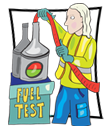 Weighbridge OperatorA Question of Balance (Created by TryEngineering)
A re-run of NMI’s Harvest to Home trade measurement inspection campaign – Secret Shopper, , AllWORKPLACE HEALTH & SAFETY OFFICER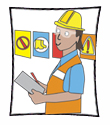 Creating a “Thank God You’re Here” TV Show
Stick or Carrot? Which is better?, , All



LOTJ – Ned Kelly – BushrangerCreate a Song/Verse about Ned Kelly
Ned Kelly: Hero or Villian? Revamp an old WebQuest
Sidney Nolan and Ned Kelly: A Visual History?
The Ned Kelly Awards: your critique of a crime novel #TCLOTJ – Malala YousafzaiEducation ActivistInjustices righted?
Why is Education so important?, , AllLOTJ – Tunnerminnerwait & MaulboyheenerFreedom FightersTunnerminnerwait & Maulboyheener – Freedom Fighter or Terrorist! Can you tell the difference?
George Augustus Robinson – Friend or Foe? WebQuest